Clasificación archivística: IS.3.1 ACTA DE LA CUADRAGÉSIMA SEGUNDA SESIÓN ORDINARIA DE CABILDO DEL AYUNTAMIENTO MUNICIPAL CONSTITUCIONAL DE ATLIXCO, PUEBLA, 2014-2018, DE FECHA ONCE DE JULIO DE DOS MIL DIECISIETE.ESTANDO REUNIDOS EL INGENIERO JOSÉ LUIS GALEAZZI BERRA, PRESIDENTE MUNICIPAL CONSTITUCIONAL, LOS CIUDADANOS REGIDORES, SÍNDICO MUNICIPAL Y LA SECRETARIA DEL AYUNTAMIENTO EN EL SALÓN DE CABILDOS DEL PALACIO MUNICIPAL, PARA LLEVAR A CABO LA PRESENTE SESIÓN, SE PROCEDE AL DESAHOGO DE LOS SIGUIENTES PUNTOS:PUNTO UNOEl Presidente Municipal, manifiesta: Buenas tardes señoras, señores Regidores, ciudadano Síndico Municipal y Secretaria del Ayuntamiento, nos hemos reunido en este recinto oficial, con el objeto de celebrar la cuadragésimo segunda sesión ordinaria del Cabildo Municipal y siendo las diecisiete horas del día once de julio del año dos mil diecisiete, declaro la apertura de la sesión y para su desarrollo solicito a la Secretaria del Ayuntamiento, proceda a realizar el pase de lista de asistencia.PUNTO DOSLa Secretaria del Ayuntamiento, manifiesta: Gracias señor Presidente, Honorable Cabildo, buenas tardes a todos, después de la apertura de la sesión procedo a realizar el pase de lista: Presidente Municipal ConstitucionalC. ING. JOSÉ LUIS GALEAZZI BERRARegidores:C. JORGE EDUARDO MOYA HERNÁNDEZ;C. GRACIELA CANTORÁN NÁJERA;C. JORGE MARIO BLANCARTE MONTAÑO;C. MARÍA AUXILIO MORALES HEREDIA;C. JUAN MANUEL AYESTARÁN NAVA;C. JESICA RAMÍREZ ROSAS;C. ERICH AMIGÓN VELÁZQUEZ;C. HAYDEE MUCIÑO DELGADO;C. RODOLFO CHÁVEZ ESCUDERO;C. ESPERANZA SÁNCHEZ PÉREZ;C. FÉLIX CASTILLO SÁNCHEZ; YSíndico Municipal:C. JORGE GUTIÉRREZ RAMOS.La Secretaria del Ayuntamiento, manifiesta: Señor Presidente, me permito informarle que se cuenta con la asistencia de doce de los trece integrantes del Ayuntamiento Municipal; asimismo hago del conocimiento del Pleno que en las oficinas de la Secretaría del Ayuntamiento, se recibió un oficio signado por la Regidora Jesica Ramírez Rosas, en el que manifiesta que por motivos de agenda no podrá asistir a esta sesión, por lo que solicita le sea justificada su inasistenciaPUNTO TRESEl Presidente Municipal, manifiesta: En tal virtud existe quórum legal para el desarrollo de esta sesión ordinaria de Cabildo, por lo tanto, queda legalmente constituida y le solicito a la Secretaria del Ayuntamiento, proceda a dar lectura al proyecto del orden del día.PUNTO CUATROLa Secretaria del Ayuntamiento, menciona: Honorable Cabildo, para el desarrollo de esta sesión ordinaria procedo a dar lectura al proyecto del:ORDEN DEL DÍA:1.- Apertura de la sesión.2.- Pase de lista de asistencia.3.- Declaración del quórum legal.4.- Lectura, discusión y en su caso aprobación del orden del día.5.- Lectura y aprobación de las actas de Cabildo de fechas: Doce de junio de dos mil diecisiete (Extraordinaria); yTrece de junio de dos mil diecisiete (Ordinaria).6.- Informe que se rinde a través de la Secretaria del Ayuntamiento, con relación a la Noticia Administrativa y Estadística del estado que guarda la Administración Pública Municipal, correspondiente al mes de junio del año en curso.7.- Dictamen que presenta la Comisión de Desarrollo Humano, Social y Económico, a través de su Presidenta la Regidora María Auxilio Morales Heredia, para la ratificación de las condonaciones, apoyos económicos y en especie solicitados por la ciudadanía durante el mes de junio del año en curso. 8.-  Punto de Acuerdo que presenta el Regidor Jorge Mario Blancarte Montaño, Presidente de la Comisión de Agricultura y Ganadería, por el que solicita que se apruebe la constitución de la Cooperativa de Consumo de los Trabajadores del Honorable Ayuntamiento de Atlixco, Puebla.9.- Dictamen que presenta la Comisión de Industria y Comercio a través de su Presidenta la Regidora Esperanza Sánchez Pérez, por el que solicita que se autorice la apertura de un establecimiento con giro de destilación y envasado de bebidas alcohólicas denominado “Villa de Carreón S.A de C.V”.10.- Dictamen que presenta la Comisión de Industria y Comercio a través de su Presidenta la Regidora Esperanza Sánchez Pérez, por el que solicita que se autorice la apertura de un establecimiento con giro de restaurante bar denominado “Restaurant Bar los Borzani”.11.- Dictamen que presenta la Comisión de Industria y Comercio a través de su Presidenta la Regidora Esperanza Sánchez Pérez, por el que solicita que se autorice la apertura de un establecimiento con giro de restaurante bar denominado “El Diablito de San Miguel”.12.- Dictamen que presenta la Comisión de Industria y Comercio a través de su Presidenta la Regidora Esperanza Sánchez Pérez, por el que solicita que se autorice la apertura de un establecimiento con giro de salón y/o jardín para fiestas denominado “Hacienda Xochixihuatl”.13.- Dictamen que presenta la Comisión de Industria y Comercio a través de su Presidenta la Regidora Esperanza Sánchez Pérez, por el que solicita que se autorice la apertura de un establecimiento con giro de salón y/o jardín para fiestas denominado “Finca Don José”.14.- Dictamen que presenta la Comisión de Industria y Comercio a través de su Presidenta la Regidora Esperanza Sánchez Pérez, por el que solicita que se autorice la apertura de un establecimiento con giro de salón y/o jardín para fiestas denominado “Jardín Paraje las Monjas”.15.- Dictamen que presenta la Comisión de Industria y Comercio a través de su Presidenta la Regidora Esperanza Sánchez Pérez, por el que solicita que se autorice la licencia de funcionamiento con giro de abarrotes, ultramarinos, misceláneas y tendejones con venta de bebidas alcohólicas en botella cerrada, al establecimiento denominado “Miscelánea Gusalinda”.16.- Dictamen que presenta la Comisión de Industria y Comercio a través de su Presidenta la Regidora Esperanza Sánchez Pérez, por el que solicita que se autorice el cambio de domicilio y cambio de giro del establecimiento comercial denominado “Bolu´s Bar”.17.- Punto de Acuerdo que presenta el Regidor Jorge Eduardo Moya Hernández, Presidente de la Comisión de Seguridad Pública y Gobernanza, por el que solicite se autorice la modificación del punto 4.3 del Programa Municipal de Prevención de la Violencia y la Delincuencia de Atlixco, Puebla.18.- Dictamen que presenta la Comisión de Desarrollo Urbano, Obras y Servicios Públicos de Calidad, a través del Regidor Juan Manuel Ayestarán Nava, por el que solicita que se autorice la aportación de recursos del ramo general 33 del ejercicio fiscal 2017, para la ejecución de diversas obras del programa peso a peso en infraestructura educativa 2017. 19.- Dictamen que presenta la Comisión de Desarrollo Urbano, Obras y Servicios Públicos de Calidad, a través del Regidor Juan Manuel Ayestarán Nava, por el que solicita que se autorice la aportación de recursos del Fondo para el Fortalecimiento de la Infraestructura Estatal y Municipal FORTALECE del ejercicio fiscal 2017, para la ejecución de la obra de reencarpetamiento de diversas calles de la colonia Revolución del municipio de Atlixco. 20.- Asuntos generales.AG1.- Lectura que realiza el Regidor Jorge Eduardo Moya Hernández, Presidente de la Comisión de Seguridad Pública y Gobernanza, del  oficio recibido en Oficialía de Partes de la Secretaría del Ayuntamiento, con números de folio 1861 signado por el C. Juan Carlos Ramírez Molina, Representante del Grupo Cultural “Yaotl Xochitica de Atlixco”.21.- Cierre de la sesión.Es cuanto Señor Presidente.El Presidente Municipal, manifiesta: Honorable Cabildo, les comento que se han desahogado los puntos uno, dos y tres del orden del día, por lo que le solicito a la Secretaria del Ayuntamiento, proceda a tomar la votación correspondiente a la aprobación del orden del día. La Secretaria del Ayuntamiento, manifiesta: Honorable Cabildo, quienes estén por la afirmativa de aprobar el proyecto del orden del día, sírvanse manifestarlo levantando la mano.Se aprueba por unanimidad de votos.PUNTO CINCOEl Presidente Municipal, manifiesta: Honorable Cabildo, el punto cinco del orden del día corresponde a la solicitud de dispensa de lectura y aprobación de las actas de Cabildo de las sesiones extraordinaria y ordinaria celebradas en el mes de junio del año en curso, por lo tanto le pido a la Secretaria del Ayuntamiento proceda a dar lectura a su solicitud.La Secretaria del Ayuntamiento, manifiesta:HONORABLE CABILDO:En virtud de que se han circulado previamente las actas de Cabildo de las sesiones: 129º., extraordinaria de fecha 12 de junio y 41o., ordinaria de fecha 13 de junio del año en curso, solicito la dispensa de lectura y su aprobación, toda vez que fueron revisadas con anterioridad. Es cuanto señor Presidente.El Presidente Municipal manifiesta: Está a consideración de este Cuerpo Colegiado, la dispensa de lectura y aprobación de las actas antes mencionadas, ¿alguien desea hacer uso de la palabra? En uso de la palabra la Regidora Haydee Muciño Delgado, manifiesta: En el acta de la sesión de fecha 13 de junio, en el punto que presentó la Comisión de Desarrollo Urbano, Obras y Servicios Públicos de Calidad y el Síndico Municipal, sobre el Reglamento de Panteones, comentaba que si se iba a bajar el punto ya que había observaciones de PAFMUN, quiero saber si se bajó, quiero saber cómo quedó, si se va cambiar nuevamente el Reglamento. La Secretaria del Ayuntamiento, manifiesta: La observación que hizo PAFMUN fue de forma, no de fondo, y que el Reglamento quedó tal y como fue aprobado. En uso de la palabra la Regidora: Mi comentario es en el sentido de que debieron observar todo el protocolo para presentar a Cabildo este Reglamento, por lo que solicito que esto no se vuelva a repetir. El Presidente Municipal, manifiesta: Si no existe algún otro comentario, solicito a la Secretaria del Ayuntamiento, proceda a recabar la votación.La Secretaria del Ayuntamiento, expresa: Honorable Cabildo, quienes estén por la afirmativa de aprobar la solicitud de la dispensa de lectura, así como las actas de Cabildo de las sesiones extraordinaria y ordinaria celebradas durante el mes de junio del año en curso, sírvanse manifestarlo levantando la mano.La Regidora Haydee Muciño Delgado, se manifiesta en abstención.Se aprueba por mayoría de votos.PUNTO SEIS El Presidente Municipal, manifiesta: Honorable Cabildo, el punto seis del orden del día corresponde al informe que se rinde a través de la Secretaria del Ayuntamiento, con relación a la noticia administrativa y estadística del estado que guarda la administración pública municipal, correspondiente al mes de junio del año en curso, por lo tanto le solicito a la Secretaria del Ayuntamiento proceda a dar lectura a su informe.La Secretaria del Ayuntamiento, manifiesta:HONORABLE CABILDO:Toda vez que en sesión ordinaria de fecha once de marzo del año 2014, este Cuerpo Colegiado, aprobó que se omita la lectura del informe relativo a la Noticia Administrativa y Estadística del estado que guarda la Administración Pública Municipal, se les informa que está a su disposición en la oficina de la Secretaría del Ayuntamiento, el correspondiente al mes de junio del año en curso, para su consulta.Es cuanto Señor Presidente. El Presidente Municipal, menciona: Está a consideración de este Cuerpo Colegiado, el informe a que se le ha dado lectura, ¿alguien desea hacer uso de la palabra? Si no existe algún comentario, y toda vez que siendo un informe no requiere votación, se continúa con el desarrollo de la sesión.PUNTO SIETEEl Presidente Municipal, manifiesta: Honorable Cabildo, el punto siete del orden del día corresponde al Dictamen que presenta la Comisión de Desarrollo Humano, Social y Económico, a través de su Presidenta la Regidora María Auxilio Morales Heredia, para la ratificación de las condonaciones, apoyos económicos y en especie solicitados por la ciudadanía durante el mes de junio del año en curso, por lo tanto, le solicito a la Regidora proceda a dar lectura a su Dictamen.La Presidenta de la Comisión de Desarrollo Humano, Social y Económico, manifiesta:HONORABLE CABILDO:LOS QUE SUSCRIBEN INTEGRANTES DE LA COMISIÓN DE  DESARROLLO HUMANO, SOCIAL  Y ECONÓMICO, FÉLIX CASTILLO SÁNCHEZ, JORGE EDUARDO MOYA HERNÁNDEZ, A TRAVÉS DE SU PRESIDENTA LA REGIDORA MARÍA AUXILIO MORALES HEREDIA, CON FUNDAMENTO EN LOS ARTÍCULOS 115 DE LA CONSTITUCIÓN POLÍTICA DE LOS ESTADOS UNIDOS MEXICANOS, 103 Y 105 FRACCIÓN III DE LA CONSTITUCIÓN POLÍTICA DEL ESTADO LIBRE Y SOBERANO DE PUEBLA, 2, 3, 78 FRACCIÓN IV, 91  FRACCIÓN II, 141 FRACCIONES I, III, IV, VIII, Y 143 DE LEY ORGÁNICA MUNICIPAL, Y 43 FRACCIÓN VIII DEL CÓDIGO FISCAL MUNICIPAL PARA EL ESTADO DE PUEBLA, SOMETEMOS A SU CONSIDERACIÓN EL PRESENTE DICTAMEN BASÁNDONOS PARA TAL EFECTO EN LOS SIGUIENTES ANTECEDENTES Y CONSIDERANDOS:ANTECEDENTES1.- La desigualdad económica y social en nuestro municipio es una realidad innegable, tenemos familias con rezago en las condiciones de vida, en la educación, en la salud en el acceso a los servicios básicos, producto de la desigualdad en la distribución de ingresos; estas familias muchas veces buscan obtener recursos para su subsistencia en la economía informal, careciendo de la protección de la seguridad social entre otras muchas necesidades. 2.- Que las personas a que se refiere el párrafo anterior, buscan en su autoridad el apoyo económico o en especie que les hace falta y es una constante para este Ayuntamiento que soliciten apoyos para la condonación de pagos de multas, impuestos o derechos ya sea de manera total o parcial, panteones, predial, etc.3.- Por otra parte, las comunidades en las celebraciones de sus fiestas patronales recurren al apoyo de la autoridad para cubrir parte de los gastos que se les generan para esos eventos, solicitando condonaciones en el pago de seguridad pública o interventores en fiestas patronales.4.- Así mismo, las escuelas, frecuentemente solicitan todo tipo de apoyos para llevar a cabo sus festivales, eventos cívicos, y festividades especiales como día del niño, día de la madre, etc., por lo que:CONSIDERANDOI.- Que el Municipio Libre constituye la base de la división territorial y de la organización política y administrativa del Estado, el cual está investido de personalidad jurídica propia y cuenta con la facultad de manejar su patrimonio conforme a la ley; la de administrar libremente su hacienda, la cual se forma de los rendimientos de los bienes que le pertenecen, así como de las contribuciones y otros ingresos que la Legislatura del Estado establece a su favor, según lo disponen los artículos 115 fracción II de la Constitución Política de los Estados Unidos Mexicanos, 102 y 103 de la Constitución Política del Estado Libre y Soberano de Puebla y 3 de la Ley Orgánica Municipal.II.- Que el Artículo 15 del Código Fiscal Municipal para el Estado de Puebla refiere que el Presidente es autoridad fiscal en el municipio. Asimismo el artículo 43 del mismo Código en su fracción VIII refiere que:Artículo 43.- Son facultades de las autoridades fiscales municipales:“…VIII.- Condonar o eximir total o parcialmente el pago de contribuciones y sus accesorios, autorizar su pago a plazo, diferido o en parcialidades cuando se haya afectado o se trate de impedir que se afecte la situación de algún lugar 	o región del municipio, una rama de actividad, la producción o venta de productos o la realización de una actividad, así como en casos de catástrofes sufridas o fenómenos naturales, plagas o epidemias, siempre y cuando lo anterior sea aprobado por el Cabildo del Municipio…”.III.- Es a éste Cuerpo Colegiado a quien le compete aprobar las solicitudes de condonación que se describen en el presente Dictamen; por tal motivo sometemos a consideración el otorgamiento de apoyos económicos en efectivo y en especie para que los peticionarios subsanen sus necesidades más apremiantes. IV.- Asimismo, someto a su consideración 6 solicitudes de apoyos y condonaciones por concepto de defunciones, que al afecto son:V.- Así también, someto a su consideración 3 solicitudes de apoyos por concepto de deporte, que al afecto son:VI.- Igualmente, someto a su consideración 8 solicitudes de apoyos por concepto de cultura, que al afecto son:VII.- Así mismo, someto a su consideración 17 solicitudes de apoyo y condonaciones por concepto de educación, que al afecto son:VIII.- Así también, someto a su consideración 12 solicitudes de apoyos de autoridades auxiliares y ciudadanos en beneficio de su comunidad, que al efecto son:IX.- Igualmente, someto a su consideración 9 solicitudes de condonación y apoyos en cuanto a Fiestas Patronales, que al efecto son:X.- Asimismo, someto a su consideración 9 solicitudes de apoyo y condonaciones por concepto de salud, que al efecto son: XI.- Así también someto a su consideración los apoyos otorgados por el DIF Municipal a personas vulnerables, que al afecto son:XII.- Finalmente, someto a su consideración los apoyos otorgados a las Presidencias Auxiliares en bien de su comunidad, que al efecto son:Por lo anteriormente expuesto y fundado, se somete a consideración el presente: DICTAMENPRIMERO.- Que se ratifiquen las condonaciones y apoyos en efectivo o en especie a que se refieren los puntos IV, V, VI, VII, VIII, IX, X, XI y XII del Capítulo de Considerandos del presente Dictamen.SEGUNDO.- Que se instruya a la Tesorera Municipal a efecto de que provea lo necesario para dar cumplimiento al acuerdo de este Cuerpo Edilicio.Es cuanto Señor PresidenteEl Presidente Municipal, menciona: Está a consideración de este Cuerpo Colegiado, el Dictamen a que se le ha dado lectura, ¿alguien desea hacer uso de la palabra?En uso de la palabra la Regidora Haydee Muciño Delgado, manifiesta: Quisiera hacer una recomendación al DIF, porque dice que son apoyos económicos y le ponen despensas y creo que es importante que se le haga un estudio socioeconómico y meterlos en los apoyos de despensas, veo que son varios. En uso de la palabra la Regidora María Auxilio Morales Heredia, manifiesta: Si, son apoyos despensa, médicos y funerarios, si recuerdan en los lineamientos que aprobamos para programas que maneja el Ayuntamiento y para el DIF, estaban los procedimientos y todos los requisitos que tenían que cubrirse, entonces en el DIF están manejando esa parte y las envía como informe. En uso de la palabra la Regidora Haydee Muciño Delgado, manifiesta: ¿Porque se aprobó que fuera en económico y se le dio apoyo de despensa?En uso de la palabra la Regidora María Auxilio Morales Heredia, manifiesta: Es la despensa en sí, no apoyo económico. En uso de la palabra la Regidora Haydee Muciño Delgado, manifiesta: Ahí lo marcas como económico con un monto de $382.90. En uso de la palabra la Regidora María Auxilio Morales Heredia, manifiesta: Es el monto de la despensa, se da en especie. En uso de la palabra la Regidora Graciela Cantorán Nájera, manifiesta: Comenta la Regidora Haydee que se integren a los programas que hay de despensas, hay tres programas el primero es un Programa de Correcta Nutrición que es de 0 a 3 años, otro es para niños que presentan algún grado de desnutrición y el otro es para los niños que tienen alguna discapacidad, entonces hay quienes no entran en alguno de estos tres programas, entonces lo que hace el DIF es hacer un programa de despensas para cuando llega alguna persona que se le ha hecho un estudio socioeconómico y no pudo entrar en alguno de los programas que mencioné, entonces se les da una despensa.En uso de la palabra la Regidora Haydee Muciño Delgado, manifiesta: Entonces no entraría aquí, porque aquí pones cantidades. En uso de la palabra la Regidora María Auxilio Morales Heredia, manifiesta: Es el monto total de la despensa, tengo juntos los conceptos, de apoyos médicos, funerarios y de despensa, y el costo de la despensa es el mismo, es decir yo tengo la cantidad que gasta el DIF en esos diversos apoyos, yo pongo el monto de la despensa la cual se da en especie. En uso de la palabra la Regidora Graciela Cantorán Nájera, manifiesta: Se hace un estudio socioeconómico previo para quien lo solicita, y se hace así porque hay muchas personas que solicitan la despensa pero no los pueden meter en algún programa. En uso de la palabra la Regidora Haydee Muciño Delgado, manifiesta: No sé si haya otra alternativa para poder apoyarlos, una sola despensa no les solventa el problema, tal vez solo en una semana, quince días, pero si se hace un estudio socioeconómico y es gente que necesita, se podría apoyar más. En uso de la palabra la Regidora María Auxilio Morales Heredia, manifiesta: Tendríamos que revisarlo con el DIF. En uso de la palabra la Regidora Graciela Cantorán Nájera, manifiesta: Tengo entendido que este es un programa para quienes no califican con un estudio socioeconómico. En uso de la palabra la Regidora María Auxilio Morales Heredia, manifiesta: De ser así cada mes nos lo van a estar reportando. En uso de la palabra la Regidora Haydee Muciño Delgado, manifiesta: ¿Cuantos apoyos son ahí? En uso de la palabra la Regidora María Auxilio Morales Heredia, manifiesta: 24 apoyos. En uso de la palabra la Regidora Haydee Muciño Delgado, manifiesta: ¿Podríamos investigar si van a ser mensuales?En uso de la palabra la Regidora María Auxilio Morales Heredia, manifiesta: Claro que sí. En uso de la palabra el Regidor Jorge Eduardo Moya Hernández, manifiesta: Hay personas a las que se les apoya para que inicien un tratamiento médico  y lo tuvo que abandonar, yo creo que sería importante para revisar en qué casos excepcionales, se pueda anular esa cláusula de los lineamientos, en el que se menciona que el apoyo solo se puede dar una sola vez, lo decimos por un caso muy particular, ya que vino con un tema de cáncer muy grave.En uso de la palabra la Regidora Graciela Cantorán Nájera, manifiesta: Así es, se apoyó a una persona con cáncer, el DIF ya no la podía apoyar, porque en los lineamientos se establece que el apoyo es por única ocasión, pedía el apoyo ya que en el hospital aunque es muy económico les piden en el comedor veinte pesos y ella iba a estar ahí en quimioterapias 40 días.  En uso de la palabra la Regidora María Auxilio Morales Heredia, manifiesta: Habría que revisar porque si es un programa entonces es diferente, si esas 24 personas entraron a un programa o son los apoyos que según los lineamientos se dan solo una vez. El Presidente Municipal, menciona: Si no existen otros comentarios, solicito a la Secretaria del Ayuntamiento, proceda a recabar la votación.La Secretaria del Ayuntamiento, manifiesta: Honorable Cabildo, quienes estén por la afirmativa de aprobar el Dictamen a que se ha dado lectura, sírvanse manifestarlo levantando la mano.Se aprueba por unanimidad de votos.PUNTO OCHOEl Presidente Municipal, expresa: Honorable Cabildo, el punto diez del orden del día corresponde al Punto de Acuerdo que presenta el Regidor Jorge Mario Blancarte Montaño, Presidente de la Comisión de Agricultura y Ganadería, por el que solicita que se apruebe la constitución de la Cooperativa de Consumo de los Trabajadores del Honorable Ayuntamiento de Atlixco, Puebla, por lo tanto, le solicito al Regidor proceda a dar lectura a su Punto de Acuerdo.El Presidente de la Comisión de Agricultura y Ganadería, manifiesta:HONORABLE CABILDO:EL QUE SUSCRIBE REGIDOR JORGE MARIO BLANCARTE MONTAÑO, PRESIDENTE DE LA COMISIÓN DE AGRICULTURA Y GANADERÍA DEL H. AYUNTAMIENTO DE ATLIXCO, PUEBLA; ATENTO A LO DISPUESTO POR LA CONSTITUCIÓN GENERAL DE LA REPÚBLICA, EN SU ARTÍCULO 5 QUE ESTABLECE QUE: “A NINGUNA PERSONA PODRÁ IMPEDIRSE QUE SE DEDIQUE A LA PROFESIÓN, INDUSTRIA, COMERCIO O TRABAJO QUE LE ACOMODE, SIENDO LÍCITOS” ,Y CON FUNDAMENTO EN LO DISPUESTO POR LOS ARTÍCULOS 91, 92 FRACCIONES VI, Y VII DE LAS FACULTADES Y OBLIGACIONES DE LOS REGIDORES DE LA LEY ORGÁNICA MUNICIPAL, QUE ES EJERCER LA DEBIDA INSPECCIÓN Y VIGILANCIA EN LAS RAMAS A SU ENCARGO Y 93 PÁRRAFO SEGUNDO DEL ORDENAMIENTO YA INVOCADO; TIENE A BIEN PROPONER EL PRESENTE PUNTO DE ACUERDO POR EL QUE SE SOLICITA QUE SE CONSTITUYA LA “SOCIEDAD COOPERATIVA DE CONSUMO DE TRABAJADORES DEL HONORABLE AYUNTAMIENTO DE ATLIXCO, PUEBLA”, BASÁNDOME PARA TAL EFECTO EN LOS SIGUIENTES:ANTECEDENTESQue la Ley General de Sociedades Cooperativas en su artículo 2, define a la Sociedad Cooperativa como: “La Sociedad Cooperativa es una forma de organización social integrada por personas físicas con base en intereses comunes y en los principios de solidaridad, esfuerzo propio y ayuda mutua, con el propósito de satisfacer necesidades individuales y colectivas, a través de la realización de actividades económicas de producción, distribución y consumo de bienes y servicios”.  La Sociedad Cooperativa es una organización que se integra con fines comunes de los cooperativistas, tomando en cuenta los principios de ayuda mutua, solidaridad y esfuerzo.La Sociedad Cooperativa de Consumo, tiene como fin primordial, servir a los socios, a la comunidad, atendiendo necesidades de sus afiliados.La Sociedad Cooperativa se puede dedicar a cualquier actividad económica siendo lícita. Elimina al intermediario comercial y en la especie se trata de una institución de derecho público y de interés social.La duración de la cooperativa es indefinida, y se integra con un mínimo de cinco socios.Los principios del funcionamiento de las sociedades cooperativas, los establece el artículo 6 de la Ley General de Sociedades Cooperativas.I. Libertad de asociación y retiro voluntario de socios;II. Administración democrática;III. Limitación de intereses a algunas aportaciones de los socios si así se pactará;IV. Distribución de los rendimientos en proporción a la participación de los socios;V. Fomento de la educación cooperativa y de la educación en la economía solidaria;VI. Participación en la integración cooperativa.;VII. Respeto al derecho individual de los socios de pertenecer a cualquier partido político o asociación religiosa, yVIII. Promoción de la cultura ecológica. 7.-  El artículo 12 de la Ley General de Sociedades Cooperativas, establece la constitución, que es a través de asamblea general, que celebren los interesados y en la que se levantará un acta, donde se señalen: I. Datos generales de los fundadores; II. Nombre de las personas que hayan resultado electas, para integrar por primera vez consejos y comisiones;III.  Las bases constitutivas.8.- El diverso 13 de ésta Ley, señala que: a partir de la firma del acta constitutiva las sociedades cooperativas contarán con personalidad jurídica. El acta constitutiva se inscribirá en el Registro Público de Comercio que corresponda a su domicilio; la responsabilidad puede ser limitada o suplementada.Limitada, cuando los socios solamente se obliguen al pago de los certificados de aportación que hubieren suscrito. Suplementada cuando los socios respondan a prorrata por las operaciones sociales, hasta por la cantidad determinada en el acta constitutiva.9.- Por otra parte, el artículo 21 de la ley, se refiere a las clases de sociedades Cooperativas:I.- de consumidores de bienes y/o servicios.II.- de Productores.III.- de ahorro y préstamo.10.- Las Sociedades Cooperativas, esta exentas de impuestos y derechos fiscales de carácter federal.11.- Define la ley a las Sociedades Cooperativas de Consumidores, en el artículo 22, como aquellas cuyos miembros se asocian con el objeto de obtener en común artículos, bienes y/o servicios para ellos, sus hogares o sus actividades de producción.12.- En la especie, la sociedad cooperativa de trabajadores del H. Ayuntamiento de Atlixco, sería la adquisición de productos de la Canasta Básica mexicana, que son el conjunto de bienes y servicios indispensables para que una familia pueda satisfacer sus necesidades básicas de consumo a partir de su ingreso.                                                	CONSIDERANDOQue la Ley Orgánica Municipal en su artículo 92 establece facultades y obligaciones de los regidores, y una es formular al Ayuntamiento las propuestas de ordenamientos en asuntos municipales y promover todo lo que sea conveniente al buen servicio del público.Que los gobiernos municipales, apoyarán en el ámbito territorial a su cargo y en la medida de sus posibilidades, al desarrollo del cooperativismo. (Artículo 93 LGSC)Que las cooperativas son sociedades que, con capital variable y estructura y gestión democrática asociarse, en régimen libre adhesión y baja voluntaria, a personas que tienen intereses o necesidades socio-económicas comunes, para la satisfacción y servicio de la comunidad desarrollando actividades empresariales, imputándose los resultados económicos a los socios, una vez atendidos los fondos comunitarios en función de la actividad que la cooperativa realiza.Que de acuerdo con la Ley la sociedad cooperativa no ha de tener obtención de beneficios o utilidades, sino la satisfacción directa de las necesidades económicas de los cooperativistas.Que las sociedades cooperativas de consumidores podrán realizar operaciones con el público en general, siempre que se permita a estos consumidores afiliarse a la sociedad que se trate; sin embargo, los dirigentes de la cooperativa deben establecer en su seno el predominio de los trabajadores del ayuntamiento de Atlixco.Que los excedentes de las sociedades cooperativas de consumidores que reporten los balances anuales, se distribuirán en razón de las adquisiciones que los socios hubiesen efectuado durante el año fiscal.En el caso del ayuntamiento de Atlixco, existe una representación sindical que, en la especie, en su caso, sería la encargada de la administración de la cooperativa, en la cual, todos los trabajadores del Ayuntamiento, serían incluidos si así lo solicitan: base, contrato, confianza; quienes además tienen la oportunidad de formar parte de la dirección de ésta. Lo trascendente de la sociedad cooperativa de consumo es que los socios, también son propietarios de la misma.Que el cooperativismo busca solución al problema que provoca la desigualdad de clases: une dos principios (régimen liberal y régimen socialista) que parecen incompatibles y contradictorios.Que el movimiento en la constitución de cooperativas, ha sido, desde su comienzo mismo, una sería lucha ideológica y política. Que no se puede crear ninguna cooperativa sin pasar por esta lucha.Que una cooperativa, después de establecida, tiene que pasar por muchas otras luchas antes de llegar a su consolidación. Por lo anteriormente expuesto y fundado, someto a consideración de éste Honorable Cabildo el siguiente: PUNTO DE ACUERDOPRIMERO. - Se apruebe la constitución de la Cooperativa de Consumo de los Trabajadores del Honorable Ayuntamiento de Atlixco, Puebla. SEGUNDO. - Se instruya a la Secretaria del Ayuntamiento, dé a conocer a la Representación Sindical del Ayuntamiento de Atlixco, el acuerdo para su consideración y en su caso implementación.TERCERO. - En caso de ser aprobado por la base sindical del Ayuntamiento de Atlixco, se cuente con el apoyo de la Sindicatura del Ayuntamiento para consulta y constitución. Es cuanto Señor Presidente.El Presidente Municipal, menciona: Está a consideración de este Cuerpo Colegiado, el Dictamen a que se le ha dado lectura, ¿alguien desea hacer uso de la palabra? En uso de la palabra el Regidor Félix Castillo Sánchez, manifiesta: No conozco mucho el tema de la conformación de cooperativas, dice ahí que el Cabildo debe apoyara a la conformación de cooperativas, pero creo que primero sería revisar si al  Sindicato le interesa la conformación y ya después ver que el Cabildo lo apruebe, muchas situaciones de estas no funcionan por el tema de la transparencia, ya que en algunos inventarios de las cooperativas empiezan a desaparecer cosas y por ese motivo han desaparecido, este tema debe checarse con los trabajadores y el Sindicato que es quien va a operar, para que una vez revisado se pueda aprobar. En uso de la palabra el Regidor Jorge Mario Blancarte Montaño, manifiesta: Podría ser, y de las cooperativas que conozco del Balneario San Carlos, en Atotonilco, el Geiser en Hidalgo de hecho la vez que llegue eran  las 5 de la mañana y como está el Geiser, trabaja los 365 días de la semana las 24 horas, y también en las Grutas de Tolantongo también es una sociedad cooperativa de servicios ejidal que les ha dejado el servicio turístico que trabajar las propias tierras porque son áridas, lo que sucede es que hay falta de honradez, hay corrupción y eso es lo que se debe evitar en el manejo de una sociedad cooperativa, pero si nos juntamos 5 personas podemos formar la sociedad cooperativa,En uso de la palabra la Regidora Graciela Cantorán Nájera, manifiesta: ¿Sería solo para los que están sindicalizados?En uso de la palabra el Regidor Jorge Mario Blancarte Montaño, manifiesta: No, yo pensaba que lo manejara el Sindicato, pero lo podemos hacer nosotros; y podríamos incluir algunos trabajadores de base que son los del Sindicato, hay de contrato, hay de honorarios, hay de confianza, podemos pertenecer todos, ahí no hay límite para participar, mi idea era que si somos 900 trabajadores y si ellos acceden y tenemos acciones de 100 pesos tendríamos 90 mil pesos y con eso se puede adquirir a granel, frijol, arroz, azúcar, aceite y papel higiénico, es decir de los 80 productos que tiene la canasta básica podemos escoger aquellos que no sean perecederos y que pudiéramos adquirirlos y poderlos vender a nosotros mismos, ahí se menciona que en el régimen liberal sostiene la propiedad privada de los medios de producción y en el régimen socialista es la propiedad social de los medios de producción, pero aquí no se puede atacar este tipo de sociedades porque los propios trabajadores, son los propietarios; aquí podemos adquirir bienes de consumo básico a precio más barato que cualquiera de las tiendas comerciales de aquí de Atlixco. En uso de la palabra el Regidor Félix Castillo Sánchez, manifiesta: En lo que señala creo que es mantener el espíritu de beneficio, hay que revisar y dejar asentado en el Dictamen, quienes van a dirigir esa cooperativa, nosotros como Cabildo creo que no sería correcto, habría que ver quien la va a operar porque en estos temas se presta para  corrupción como para manipuleo político, creo que hay que ser claros, para que sea el espíritu real que se busca.En uso de la palabra el Regidor Jorge Mario Blancarte Montaño, manifiesta: Pensaba en la representación sindical pero dado que la misma Ley de Sociedades cooperativas señala un mínimo de 5 socios, si se puede formar.  Aquí menciono que si hay otra persona de la misma sociedad, desea incorporarse lo puede hacer, es abierto,  lo pongo aquí así porque somos servidores municipales, pero si hay ciudadanos de Atlixco, lo pueden hacer;  es más la venta de productos puede ser de consumo para los socios, pero se puede vender también para la sociedad en general. En uso de la palabra la Regidora María Auxilio Morales Heredia, manifiesta: Creo que una cooperativa es permanente dependiendo de los fines, conocí una cooperativa de mujeres de Huaquechula y empiezan a tener cursos y a tener una caja de ahorro y las une un fin, el cual es subsistir sin el apoyo de los esposos que se fueron a los Estados Unidos y no regresaron; ellas realizan varios cursos tan es así que hoy en día realizan productos orgánicos como mermeladas, vinos y jarabes y creo que una cooperativa puede ser permanente y es de beneficio a la sociedad, aquí me preocupa que en año y medio nos vamos y que los trabajadores no tienen asegurada su permanencia, creo que desde la sociedad se puede constituir y puede llegar a tener un buen efecto, creo que habría que revisar quien la va a constituir para que sea permanente. En uso de la palabra el Regidor Jorge Mario Blancarte Montaño, manifiesta: Hay municipios que tienen sus cooperativas. En uso de la palabra la Regidora María Auxilio Morales Heredia, manifiesta: ¿Pero Ayuntamientos?En uso de la palabra el Regidor Jorge Mario Blancarte Montaño, manifiesta: Son cooperativas municipales, los que la vamos a constituir somos personas físicas no el Ayuntamiento, el nombre que le vamos a dar es Sociedad de Cooperativa de Consumo de Trabajadores del Municipio de Atlixco, lo único que se utiliza es la denominación de Ayuntamiento de Atlixco, y en el Dictamen dice que la participación es voluntaria y el retiro también es cuando quiera, sé que es difícil crear una sociedad cooperativa, pero no tiene nada que ver el Ayuntamiento, es una unión de personas físicas que somos trabajadores del municipio de Atlixco.  En uso de la palabra la Regidora Graciela Cantorán Nájera, manifiesta: ¿Y seguirían cuando ya no estén en el Ayuntamiento?En uso de la palabra el Regidor Jorge Mario Blancarte Montaño, manifiesta: Si uno tiene acciones, uno puede seguir participando, y si hay gente de la sociedad que quiera participar si así lo acuerda la asamblea se puede dar lugar a que participen. En uso de la palabra el Regidor Félix Castillo Sánchez, manifiesta: Creo que las cooperativas nacen de un interés común, no está mal el planteamiento, pero creo que darle legalidad y legitimidad a esto, y para que tenga legitimidad debe estar el grupo de 5, 6, 10 o 900 personas impulsando y fortaleciendo esta propuesta y nosotros respaldándola como Cabildo, esa es mi opinión, porque desde la legitimidad y el consenso irán apareciendo las personas que puedan representarla, la propuesta es de quien pueda representar y darle certidumbre, ya que es para bienes de consumo, creo que si se requiere de más consenso.En uso de la palabra el Regidor Jorge Eduardo Moya Hernández, manifiesta: ¿Ya anteriormente lo consultó con alguien del Sindicato?En uso de la palabra el Regidor Jorge Mario Blancarte Montaño, manifiesta: No, con nadie. En uso de la palabra el Regidor Jorge Eduardo Moya Hernández, manifiesta: Por el tema del propio Sindicato y sus condiciones, el mecanismo me parece bueno pero debe haber funcionalidad. En uso de la palabra la Regidora Graciela Cantorán Nájera, manifiesta: Es una buena idea, pero creo que hace falta dejar bien claro que queremos, que la iniciativa salga de otro lado y que nosotros la aprobáramos, porque se requiere de un Reglamento; y por ejemplo que pasaría si nosotros participamos y después llegan nuevos empleados al término de la administración, no sé si eso está considerado o apenas lo vamos a trabajar, creo que hace falta dejar bien claro cómo va a funcionar y después ya solo aprobarlo, creo que por tratarse de los trabadores es buena idea, pero hay que analizarlo antes, no sé si sea correcto dejarlo en manos del Sindicato de los trabajadores del Ayuntamiento.  En uso de la palabra el Regidor Jorge Mario Blancarte Montaño, manifiesta: Yo comentaba que el mínimo de socios son 5 personas, les comentaba que en mi experiencia en las oficinas de la Reforma Agraria, todos los de la sección sindical nos agrupamos, dábamos de 10 o 20 pesos cada uno, se hizo la cooperativa e inclusive hubo reparto de utilidades al final de cada administración, la preocupación de ustedes la entiendo, pero no necesariamente debe de ser el Sindicato, yo les decía que si somos 5 personas de los presentes podemos formar la sociedad cooperativa de producción y el hecho de que nos vayamos el 8 de octubre de 2018, no quiere decir que dejamos de ser socios, seguimos siendo socios de la cooperativa, ahí señalo que no solo los trabajadores pueden serlo, ahí menciono que si la asamblea o las 5 personas que forma la cooperativa acuerdan que otra persona puede entrar inclusive que no sea trabajador del Ayuntamiento lo puede hacer, lo único que estamos utilizando como razón social es el nombre de la Sociedad Cooperativa de Consumo de los Trabajadores del H. Ayuntamiento, podemos utilizar otra denominación, lo que estamos utilizando es el nombre, pero vamos a participar como personas físicas y una vez que se constituya y se inscriba en el Registro Público de la Propiedad y del Comercio,  entonces ya se vuelve una persona moral, la que la integran son personas física, podemos ser 5 personas de aquí y si nos ponemos de acuerdo podemos constituir la sociedad cooperativa, el objeto es que se puedan adquirir de los 80 artículos que tiene la canasta básica, comprar con esas aportaciones que van a  dar los socios comprar bienes a un precio más justo para vendérselos a los mismos trabajadores, o inclusive a la misma sociedad de Atlixco, si así lo deciden los socios; la ventaja es que los propios socios son también consumidores de la misma empresa, por ejemplo de la empresa de Pascual Boing, los trabajadores son los dueños de la empresa, pero como ustedes gusten. En uso de la palabra el Regidor Félix Castillo Sánchez, manifiesta: Vuelvo a hacer hincapié en lo que he  comentado,  que debe emanar de los mismo beneficiarios, porque es bien diferente hacer una cooperativa para negocio, pero la propuesta es de beneficio social y ahí es donde nos preguntamos ¿quiénes están dispuesto a asumir una actitud solidaria para beneficios de los compañeros? normalmente este tipo de propuesta emana de los Sindicatos para beneficio de sus agremiados, pero desde esta posición yo lo veo complejo, sobre todo en el sustento legal para poder darle garantía a los beneficiarios de que les vamos a vender productos a menor precio, no sé hasta dónde podemos estar en un nivel de competencia, el tema no se escucha mal cuando se trata de beneficio social, yo reservaría mi voto porque no tendría ninguna garantía para ofrecérselas a las personas, en cuanto a la estructura, en cuanto a la representatividad, etc. En uso de la palabra la Regidora Graciela Cantorán Nájera, manifiesta: Creo que la respuesta nos las dio el Regidor Jorge Mario Blancarte, porque dice que él lo implementó cuando estuvo como Secretario General del Sindicato, pero cuando el salió todo se vino abajo, entonces yo pienso que ahorita se corre el mismo riesgo. En uso de la palabra la Regidora María Auxilio Morales Heredia, manifiesta: La función de las cooperativas es excelente, lo comentamos y vimos varios ejemplos, pero desde la misma sociedad, pero aquí en el Ayuntamiento lo veo de riesgo, dado que cada 3 años cambia la administración, y creo que sin necesidad de Dictamen este se puede hacer.  En uso de la palabra la Regidora Graciela Cantorán Nájera, manifiesta: Lo que se puede hacer es trabajarse en Comisión para ver la posibilidad de que ellos mismos puedan hacer una cooperativa y quienes tendrían interés en formar parte para ver qué tan factible es. En uso de la palabra el Regidor Félix Castillo Sánchez, manifiesta: Una vez teniendo más elementos, nuestro deber es apoyar, siempre y cuando sea de beneficio social. En uso de la palabra el Regidor Rodolfo Chávez Escudero, manifiesta: Creo que sería lo mejor, me parece una muy buena idea, porque si lo votamos así corremos el riesgo de votarlo en contra o votar algo que no está completo, creo que la mejor decisión es bajarlo a Comisiones.El Presidente Municipal, expresa: Si no existen otros comentarios, solicito a la Secretaria del Ayuntamiento, proceda a recabar la votación.La Secretaria del Ayuntamiento, manifiesta: Honorable Cabildo, quienes estén por la afirmativa de aprobar que el Punto de Acuerdo a que se ha dado lectura, se turne a la Comisión de Agricultura y Ganadería y a la Sindicatura Municipal para que se realice un análisis y den el sustento el jurídico necesario, para su viabilidad, sírvanse manifestarlo levantando la mano.Se aprueba por unanimidad de votos, enviar este punto de acuerdo a la Comisión de Agricultura y Ganadería y a la Sindicatura Municipal.PUNTO NUEVEEl Presidente Municipal, expresa: Honorable Cabildo, el punto nueve del orden del día corresponde al Dictamen que presenta la Comisión de Industria y Comercio a través de su Presidenta la Regidora Esperanza Sánchez Pérez, por el que solicita que se autorice la apertura de un establecimiento con giro de destilación y envasado de bebidas alcohólicas denominado “Villa de Carreón S.A de C.V”, por lo tanto le solicito a la Regidora proceda a dar lectura a su Dictamen.La Presidenta de la Comisión de Industria y Comercio, manifiesta:HONORABLE CABILDO:LOS QUE SUSCRIBEN MIEMBROS DE LA COMISIÓN DE INDUSTRIA Y COMERCIO JORGE EDUARDO MOYA HERNÁNDEZ, FÉLIX CASTILLO SÁNCHEZ, POR CONDUCTO DE SU PRESIDENTA LA REGIDORA ESPERANZA SÁNCHEZ PÉREZ,CON FUNDAMENTO EN LO DISPUESTO POR EL ARTÍCULO 115 DE LA CONSTITUCIÓN POLÍTICA DE LOS ESTADOS UNIDOS MEXICANOS; 103 DE LA CONSTITUCIÓN POLÍTICA DEL ESTADO LIBRE Y SOBERANO DE PUEBLA; 92 DE LA LEY ORGÁNICA MUNICIPAL; Y ARTÍCULO 9 INCISO a) DEL REGLAMENTO PARA LA VENTA DE BEBIDAS ALCOHOLICAS DEL MUNICIPIO DE ATLIXCO, PUEBLA, SOMETEMOS A CONSIDERACIÓN DE ESTE HONORABLE COLEGIADO EL SIGUIENTE DICTAMEN, BASÁNDONOS PARA TAL EFECTO EN LOS SIGUIENTES ANTECEDENTES Y CONSIDERANDOS:ANTECEDENTESCon fecha dieciséis de junio del presente año, el Lic. José René Tetlamatzi Reyes, Director de Desarrollo y Ordenamiento Comercial e Industrial, remitió el Formato Único de Apertura Rápida de Empresas (FUARE) del C. Ricardo Arturo de Lara Zarain, quien, en su calidad de apoderado legal, solicita la apertura de un establecimiento comercial con giro de destilación y envasado de bebidas alcohólicas, al que denominará “Villa de Carreón S.A de C.V”, proponiendo su ubicación en Rancho la Joya,  s/n de la Población Tenextepec, Atlixco, Puebla.CONSIDERANDOI.- Que el artículo 92, fracción VII de la Ley Orgánica Municipal, establece que son facultades de los Regidores, formular al Ayuntamiento las propuestas de ordenamientos en asuntos municipales y promover todo lo que crean conveniente al buen servicio público.II.- Que el Reglamento para la Venta de Bebidas Alcohólicas del Municipio de Atlixco Puebla, aprobado por el H. Cabildo, el día ocho de marzo del año de dos mil dieciséis, en su artículo 3 indica que: La venta, consumo, almacenamiento y enajenación de bebidas alcohólicas solo podrá realizarse en los establecimientos que señale este Reglamento, bajo las condiciones y normas que en este instrumento se indiquen, mediante la licencia de funcionamiento, permiso provisional o especial correspondiente previamente autorizado.III.- Para la expedición de licencias de funcionamientos, permisos provisionales, permisos especiales o refrendo se deberán reunir los siguientes requisitos de acuerdo al artículo 14 del Reglamento para la Venta de Bebidas Alcohólicas del Municipio de Atlixco, Puebla:Factibilidad de uso de suelo, expedida por el titular de la Dirección de Desarrollo Urbano y Ecología.Formato de revisión de comercios expedido y debidamente requisitado por la   Dirección en referencia.Constancia de Protección Civil haciendo constar que aprueban las medidas básicas en materia de seguridad.Copia de la identificación oficial del propietario (a) (Credencial de Elector).Aviso de actualización o modificación de situación fiscal, expedido por la Secretaría de Administración Tributaria.Aviso de Funcionamiento de Responsable Sanitario COFEPRIS.Fotos del establecimiento.Recibo de pago de predial.Acta de protocolización de compra venta de inmueble.Acta de protocolización de sociedad anónima y apoderado legal.Toda vez, que se han cumplido y entregado los requisitos antes mencionados a la Dirección de Desarrollo y Ordenamiento Comercial e Industrial, se considera viable su aprobación debido a que ha cubierto los requisitos de los preceptos legales descritos en el Reglamento para la Venta de Bebidas Alcohólicas del Municipio de Atlixco, Puebla de acuerdo a la siguiente tabla:Que la investigación arroja los siguientes resultados:El reglamento para la venta de bebidas alcohólicas no contempla dicho giro, por lo que supletoriamente se aplica la Ley de Ingresos para el Municipio de Atlixco Ejercicio Fiscal 2017 artículo 14 fracción 31 destilación y envasado de bebidas alcohólicas.Por lo anteriormente expuesto y fundado, sometemos a su consideración el siguiente:D I C T A M E NPRIMERO. - Se aprueba la apertura del establecimiento solo con giro de envasado de bebidas alcohólicas denominado “Villa de Carreón S.A de C.V”, para ubicarse en Rancho la Joya, s/n, Colonia Población de Tenextepec, de esta ciudad, siendo su apoderado legal el C. Ricardo Arturo de Lara Zarain.SEGUNDO. - Instrúyase a la Secretaria del Ayuntamiento del municipio de Atlixco, para que gire los oficios correspondientes y dar cumplimiento al presente Dictamen.TERCERO. - Instrúyase a la Tesorera para emitir la licencia conforme a los lineamientos legales.CUARTO. - Notifíquese al Director de Desarrollo y Ordenamiento Comercial e Industrial, para que vigile el funcionamiento conforme a los ordenamientos legales y notifique al interesado. Es cuanto Señor Presidente.El Presidente Municipal, menciona: Está a consideración de este Cuerpo Colegiado, el Dictamen a que se le ha dado lectura, ¿alguien desea hacer uso de la palabra? En uso de la palabra el Regidor Félix Castillo Sánchez, manifiesta: En mi opinión este tema debe reunir mayores requisitos legales y propongo que se analice  más.En uso de la palabra la Regidora Graciela Cantorán Nájera, manifiesta: Aunque solo sea la envasadora, yo opino que se requiere de una supervisión.  En uso de la palabra el Regidor Jorge Eduardo Moya Hernández, manifiesta: Se sostuvo una reunión con el Director de Desarrollo y Ordenamiento Comercial e Industrial, en el tema de esta destilería solo es el nombre porque las funciones que va a realizar es el envasado y almacenamiento y eso si está reglamentado, ese giro si está contempladoEn uso de la voz el Presidente Municipal, expresa, si ya no existe otro comentario, le pido a la Secretaria tome la votación.La Secretaria del Ayuntamiento, manifiesta: Honorable Cabildo, quienes estén por la afirmativa de aprobar que el Dictamen a que se ha dado lectura, sírvanse manifestarlo levantando la mano.La Regidora Haydee Muciño Delgado, se manifiesta en abstención.El Regidor Jorge Mario Blancarte Montaño, se manifiesta en abstención.Se aprueba por mayoría de votos. PUNTO DIEZEl Presidente Municipal, expresa: Honorable Cabildo, el punto diez del orden del día corresponde al Dictamen que presenta la Comisión de Industria y Comercio a través de su Presidenta la Regidora Esperanza Sánchez Pérez, por el que solicita que se autorice la apertura de un establecimiento con giro de restaurante bar denominado “Restaurant Bar los Borzani”, por lo tanto le solicito a la Regidora proceda a dar lectura a su Dictamen.La Presidenta de la Comisión de Industria y Comercio, manifiesta:HONORABLE CABILDO: LOS QUE SUSCRIBEN MIEMBROS DE LA COMISIÓN DE INDUSTRIA Y COMERCIO JORGE EDUARDO MOYA HERNÁNDEZ, FÉLIX CASTILLO SÁNCHEZ, POR CONDUCTO DE SU PRESIDENTA LA REGIDORA ESPERANZA SÁNCHEZ PÉREZ,CON FUNDAMENTO EN LO DISPUESTO POR EL ARTÍCULO 115 DE LA CONSTITUCIÓN POLÍTICA DE LOS ESTADOS UNIDOS MEXICANOS; 103 DE LA CONSTITUCIÓN POLÍTICA DEL ESTADO LIBRE Y SOBERANO DE PUEBLA; 92 DE LA LEY ORGÁNICA MUNICIPAL; Y ARTÍCULO 9 INCISO a) DEL REGLAMENTO PARA LA VENTA DE BEBIDAS ALCOHOLICAS DEL MUNICIPIO DE ATLIXCO, PUEBLA, SOMETEMOS A CONSIDERACIÓN DE ESTE HONORABLE COLEGIADO EL SIGUIENTE DICTAMEN, BASÁNDONOS PARA TAL EFECTO EN LOS SIGUIENTES ANTECEDENTES Y CONSIDERANDOS:ANTECEDENTESCon fecha dieciséis de junio del presente año, el Lic. José René Tetlamatzi Reyes, Director de Desarrollo y Ordenamiento Comercial e Industrial, remitió el Formato Único de Apertura Rápida de Empresas (FUARE) de la C. Ana Karen Mendoza Ramírez, quien, en su calidad de apoderada legal, solicita la apertura de un establecimiento comercial con giro de restaurante bar, al que denominará “Restaurant Bar los Borzani”, proponiendo su ubicación en la Boulevard Atlixco, número 2010 L-A de la Población Santa Cruz Tehuixpango, Atlixco, Puebla.CONSIDERANDOI.- Que el artículo 92, fracción VII de la Ley Orgánica Municipal, establece que son facultades de los Regidores, formular al Ayuntamiento las propuestas de ordenamientos en asuntos municipales y promover todo lo que crean conveniente al buen servicio público.II.- Que el Reglamento para la Venta de Bebidas Alcohólicas del Municipio de Atlixco Puebla, aprobado por el H. Cabildo, el día ocho de marzo del año de dos mil dieciséis, en su artículo 3 indica que: La venta, consumo, almacenamiento y enajenación de bebidas alcohólicas solo podrá realizarse en los establecimientos que señale este Reglamento, bajo las condiciones y normas que en este instrumento se indiquen, mediante la licencia de funcionamiento, permiso provisional o especial correspondiente previamente autorizado.III.- Para la expedición de licencias de funcionamientos, permisos provisionales, permisos especiales o refrendo se deberán reunir los siguientes requisitos de acuerdo al artículo 14 del Reglamento para la Venta de Bebidas Alcohólicas del Municipio de Atlixco, Puebla:Factibilidad de uso de suelo, expedida por el titular de la Dirección de Desarrollo Urbano y Ecología.Formato de revisión de comercios expedido y debidamente requisitado por la   Dirección en referencia.Constancia de Protección Civil haciendo constar que aprueban las medidas básicas en materia de seguridad.Copia de la identificación oficial del propietario (a) (Credencial de Elector).Aviso de actualización o modificación de situación fiscal, expedido por la Secretaría de Administración Tributaria.Aviso de Funcionamiento de responsable sanitario COFEPRIS.Recibo de pago de agua emitido por SOAPAMA. Fotos del establecimiento.Oficio de no adeudo de predial emitido por la Dirección de Ingresos.Contrato de arrendamiento.Acta de contrato de compra venta del inmueble.Acta de protocolización de sociedad anónima y apoderado legal.Toda vez, que se han cumplido y entregado los requisitos antes mencionados a la Dirección de Desarrollo y Ordenamiento Comercial e Industrial, se considera viable su aprobación debido a que ha cubierto los requisitos de los preceptos legales descritos en el Reglamento para la Venta de Bebidas Alcohólicas del Municipio de Atlixco, Puebla de acuerdo a la siguiente tabla:Que la investigación arroja los siguientes resultados:Por lo anteriormente expuesto y fundado, sometemos a su consideración el siguiente:D I C T A M E NPRIMERO. - Se aprueba la apertura del establecimiento con giro de restaurante bar denominado “Restaurante Bar los Borzani”, para ubicarse en Boulevard Atlixco, número 2810 L-A, Población Santa Cruz Tehuixpango, de esta ciudad, siendo su apoderada legal la C. Ana Karen Mendoza Ramírez.SEGUNDO. - Instrúyase a la Secretaria del Ayuntamiento del municipio de Atlixco, para que gire los oficios correspondientes y dar cumplimiento al presente Dictamen.TERCERO. - Instrúyase a la Tesorera para emitir la licencia conforme a los lineamientos legales.CUARTO. - Notifíquese al Director de Desarrollo y Ordenamiento Comercial e Industrial, para que vigile el funcionamiento conforme a los ordenamientos legales y notifique al interesado.  Es cuanto Honorable Cabildo.El Presidente Municipal, menciona: Está a consideración de este Cuerpo Colegiado, el Dictamen a que se le ha dado lectura, ¿alguien desea hacer uso de la palabra? El Presidente Municipal, menciona: Si no existe algún comentario, solicito a la Secretaria del Ayuntamiento, proceda a recabar la votación.La Secretaria del Ayuntamiento, manifiesta: Honorable Cabildo, quienes estén por la afirmativa de aprobar el Dictamen a que se ha dado lectura, sírvanse manifestarlo levantando la mano.El Regidor Jorge Mario Blancarte Montaño, se manifiesta en abstención. Se aprueba por mayoría de votos.PUNTO ONCEEl Presidente Municipal, expresa: Honorable Cabildo, el punto once del orden del día corresponde al Dictamen que presenta la Comisión de Industria y Comercio a través de su Presidenta la Regidora Esperanza Sánchez Pérez, por el que solicita que se autorice la apertura de un establecimiento con giro de restaurante bar denominado “El Diablito de San Miguel”, por lo tanto le solicito a la Regidora proceda a dar lectura a su Dictamen.La Presidenta de la Comisión de Industria y Comercio, manifiesta:HONORABLE CABILDOLOS QUE SUSCRIBEN MIEMBROS DE LA COMISIÓN DE INDUSTRIA Y COMERCIO JORGE EDUARDO MOYA HERNÁNDEZ, FÉLIX CASTILLO SÁNCHEZ, POR CONDUCTO DE SU PRESIDENTA LA REGIDORA ESPERANZA SÁNCHEZ PÉREZ,CON FUNDAMENTO EN LO DISPUESTO POR EL ARTÍCULO 115 DE LA CONSTITUCIÓN POLÍTICA DE LOS ESTADOS UNIDOS MEXICANOS; 103 DE LA CONSTITUCIÓN POLÍTICA DEL ESTADO LIBRE Y SOBERANO DE PUEBLA; 92 DE LA LEY ORGÁNICA MUNICIPAL; Y ARTÍCULO 9 INCISO a) DEL REGLAMENTO PARA LA VENTA DE BEBIDAS ALCOHOLICAS DEL MUNICIPIO DE ATLIXCO, PUEBLA, SOMETEMOS A CONSIDERACIÓN DE ESTE HONORABLE COLEGIADO EL SIGUIENTE DICTAMEN, BASÁNDONOS PARA TAL EFECTO EN LOS SIGUIENTES ANTECEDENTES Y CONSIDERANDOS:ANTECEDENTESCon veintisiete de junio del presente año, el Lic. José René Tetlamatzi Reyes, Director de Desarrollo y Ordenamiento Comercial e Industrial, remitió el Formato Único de Apertura Rápida de Empresas (FUARE) del C. Marco Antonio Ordoñez Ramírez, quien en su calidad de propietario, solicita la apertura de un establecimiento comercial con giro de restaurante bar, al que denominará “El Diablito de San Miguel”, proponiendo su ubicación en la calle 8 poniente, número 101 de la Colonia Centro, Atlixco, Puebla.CONSIDERANDOI.- Que el artículo 92, fracción VII de la Ley Orgánica Municipal, establece que son facultades de los Regidores, formular al Ayuntamiento las propuestas de ordenamientos en asuntos municipales y promover todo lo que crean conveniente al buen servicio público.II.- Que el Reglamento para la Venta de Bebidas Alcohólicas del Municipio de Atlixco Puebla, aprobado por el H. Cabildo, el día ocho de marzo del año de dos mil dieciséis, en su artículo 3 indica que: La venta, consumo, almacenamiento y enajenación de bebidas alcohólicas solo podrá realizarse en los establecimientos que señale este Reglamento, bajo las condiciones y normas que en este instrumento se indiquen, mediante la licencia de funcionamiento, permiso provisional o especial correspondiente previamente autorizado.III.- Para la expedición de licencias de funcionamientos, permisos provisionales, permisos especiales o refrendo se deberán reunir los siguientes requisitos de acuerdo al artículo 14 del Reglamento para la Venta de Bebidas Alcohólicas del Municipio de Atlixco, Puebla:Factibilidad de uso de suelo, expedida por el titular de la Dirección de Desarrollo Urbano y Ecología.Formato de revisión de comercios expedido y debidamente requisitado por la   Dirección en referencia.Constancia de Protección Civil haciendo constar que aprueban las medidas básicas en materia de seguridad.Copia de la identificación oficial del propietario (a) (Credencial de Elector).Aviso de actualización o modificación de situación fiscal, expedido por la Secretaría de Administración Tributaria.Aviso de Funcionamiento de responsable sanitario COFEPRISRecibo de pago de agua emitido por SOAPAMA. Fotos del establecimiento.Contrato de comodato del establecimiento.Recibo de pago predial.Toda vez, que se han cumplido y entregado los requisitos antes mencionados a la Dirección de Desarrollo y Ordenamiento Comercial e Industrial, se considera viable su aprobación debido a que ha cubierto los requisitos de los preceptos legales descritos en el Reglamento para la Venta de Bebidas Alcohólicas del Municipio de Atlixco, Puebla de acuerdo a la siguiente tabla:Que la investigación arroja los siguientes resultados:Por lo anteriormente expuesto y fundado, sometemos a su consideración el siguiente:D I C T A M E NPRIMERO. - Se apruebe la apertura del establecimiento con giro de restaurante bar denominado “El Diablito de San Miguel”, para ubicarse en calle 8 poniente, número 101, Colonia Centro, de esta ciudad, siendo su propietario el C. Marco Aurelio Ordoñez Ramírez.SEGUNDO. - Instrúyase a la Secretaria del Ayuntamiento del municipio de Atlixco, para que gire los oficios correspondientes y dar cumplimiento al presente Dictamen.TERCERO. - Instrúyase a la Tesorera para emitir la licencia conforme a los lineamientos legales.CUARTO. - Notifíquese al Director de Desarrollo y Ordenamiento Comercial e Industrial, para que vigile el funcionamiento conforme a los ordenamientos legales y notifique al interesado. Es cuanto Honorable Cabildo.El Presidente Municipal, menciona: Está a consideración de este Cuerpo Colegiado, el Dictamen a que se le ha dado lectura, ¿alguien desea hacer uso de la palabra? En uso de la palabra la Regidora Esperanza Sánchez Pérez, menciona: Vinieron los interesados conmigo, y les comenté que la autorización dependía del Pleno del Cabildo, y se les solicitó que consiguieran firmas de todos sus vecinos, en este caso de la escuela que tienen cerca, de esa forma aquí se determinaría si se les autoriza. En uso de la palabra la Regidora Graciela Cantorán Nájera, menciona: También pasaron conmigo y comentaba que le ponían trabas, a lo que le referí que a todos se les están solicitando los mismos requisitos, él dijo que ya solo le faltaban las firmas.  En uso de la palabra la Regidora Esperanza Sánchez Pérez, menciona: Tengo la instrucción de presentarlo pero el Cabildo que determine, de cualquier manera no han presentado las firmas.  En uso de la palabra el Regidor Jorge Eduardo Moya Hernández, manifiesta: Lo comentamos anteriormente, este Dictamen se turna nuevamente a la Comisión de Industria y comercio para que reúnan las firmas de los vecinos.  El Presidente Municipal, menciona: Si no existe algún comentario, solicito a la Secretaria del Ayuntamiento, proceda a recabar la votación.La Secretaria del Ayuntamiento, manifiesta: Honorable Cabildo, quienes estén por la afirmativa de aprobar que el Dictamen a que se ha dado lectura se turne a la Comisión de Industria y Comercio para su análisis, sírvanse manifestarlo levantando la mano.Se aprueba por unanimidad de votos.PUNTO DOCEEl Presidente Municipal, expresa: Honorable Cabildo, el punto doce del orden del día corresponde al Dictamen que presenta la Comisión de Industria y Comercio a través de su Presidenta la Regidora Esperanza Sánchez Pérez, por el que solicita que se autorice la apertura de un establecimiento con giro de salón y/o jardín para fiestas denominado “Hacienda Xochixihuatl”, por lo tanto le solicito a la Regidora proceda a dar lectura a su Dictamen.La Presidenta de la Comisión de Industria y Comercio, manifiesta:HONORABLE CABILDO: LOS QUE SUSCRIBEN MIEMBROS DE LA COMISIÓN DE INDUSTRIA Y COMERCIO JORGE EDUARDO MOYA HERNÁNDEZ, FÉLIX CASTILLO SÁNCHEZ, POR CONDUCTO DE SU PRESIDENTA LA REGIDORA ESPERANZA SÁNCHEZ PÉREZ,CON FUNDAMENTO EN LO DISPUESTO POR EL ARTÍCULO 115 DE LA CONSTITUCIÓN POLÍTICA DE LOS ESTADOS UNIDOS MEXICANOS; 103 DE LA CONSTITUCIÓN POLÍTICA DEL ESTADO LIBRE Y SOBERANO DE PUEBLA; 92 DE LA LEY ORGÁNICA MUNICIPAL; Y ARTÍCULO 9 INCISO a) DEL REGLAMENTO PARA LA VENTA DE BEBIDAS ALCOHOLICAS DEL MUNICIPIO DE ATLIXCO, PUEBLA, SOMETEMOS A CONSIDERACIÓN DE ESTE HONORABLE COLEGIADO EL SIGUIENTE DICTAMEN, BASÁNDONOS PARA TAL EFECTO EN LOS SIGUIENTES ANTECEDENTES Y CONSIDERANDOS:ANTECEDENTESCon seis de julio del presente año, el Lic. José René Tetlamatzi Reyes, Director de Desarrollo y Ordenamiento Comercial e Industrial, remitió el Formato Único de Apertura Rápida de Empresas (FUARE) de la C. Reithofer Birgitta Catherine, quien en su calidad de apoderada legal, solicita la apertura de un establecimiento comercial con giro de salón y/o jardín para fiestas, al que denominará “Hacienda Xochixihuatl”, proponiendo su ubicación en la Avenida Tenextepec, número 1305 de la población de la Trinidad Tepango, Atlixco, Puebla.CONSIDERANDOI.- Que el artículo 92, fracción VII de la Ley Orgánica Municipal, establece que son facultades de los Regidores, formular al Ayuntamiento las propuestas de ordenamientos en asuntos municipales y promover todo lo que crean conveniente al buen servicio público.II.- Que el Reglamento para la Venta de Bebidas Alcohólicas del Municipio de Atlixco Puebla, aprobado por el H. Cabildo, el día ocho de marzo del año de dos mil dieciséis, en su artículo 3 indica que: La venta, consumo, almacenamiento y enajenación de bebidas alcohólicas solo podrá realizarse en los establecimientos que señale este Reglamento, bajo las condiciones y normas que en este instrumento se indiquen, mediante la licencia de funcionamiento, permiso provisional o especial correspondiente previamente autorizado.III.- Para la expedición de licencias de funcionamientos, permisos provisionales, permisos especiales o refrendo se deberán reunir los siguientes requisitos de acuerdo al artículo 14 del Reglamento para la Venta de Bebidas Alcohólicas del Municipio de Atlixco, Puebla:Factibilidad de uso de suelo, expedida por el titular de la Dirección de Desarrollo Urbano y Ecología.Formato de revisión de comercios expedido y debidamente requisitado por la   Dirección en referencia.Constancia de Protección Civil haciendo constar que aprueban las medidas básicas en materia de seguridad.Copia de la identificación oficial del propietario (a) (Credencial de Elector).Aviso de actualización o modificación de situación fiscal, expedido por la Secretaría de Administración Tributaria.Aviso de Funcionamiento de responsable sanitario COFEPRISCertificado de no adeudo de agua emitido por SOAPAMA. Fotos del establecimientoRecibo de pago predialActa de contrato de arrendamientoActa constitutiva de sociedad anónimaActa de accionistas Acta de apoderado legalToda vez, que se han cumplido y entregado los requisitos antes mencionados a la Dirección de Desarrollo y Ordenamiento Comercial e Industrial, se considera viable su aprobación debido a que ha cubierto los requisitos de los preceptos legales descritos en el Reglamento para la Venta de Bebidas Alcohólicas del Municipio de Atlixco, Puebla de acuerdo a la siguiente tabla:Que la investigación arroja los siguientes resultados:Por lo anteriormente expuesto y fundado, sometemos a su consideración el siguiente:D I C T A M E NPRIMERO. - Se aprueba la apertura del establecimiento con giro de salón y/o jardín para fiestas denominado “Hacienda Xochixihuatl”, para ubicarse en Avenida Tenextepec, número 1305, Población de la Trinidad Tepango, de esta ciudad, siendo su apoderada legal la C. Reithofer Birgitta CatherineSEGUNDO. - Instrúyase a la Secretaria del Ayuntamiento del municipio de Atlixco, para que gire los oficios correspondientes y dar cumplimiento al presente Dictamen.TERCERO. - Instrúyase a la Tesorera para emitir la licencia conforme a los lineamientos legales.CUARTO. - Notifíquese al Director de Desarrollo y Ordenamiento Comercial e Industrial, para que vigile el funcionamiento conforme a los ordenamientos legales y notifique al interesado. Es cuanto Honorable Cabildo.El Presidente Municipal, menciona: Está a consideración de este Cuerpo Colegiado, el Dictamen a que se le ha dado lectura, ¿alguien desea hacer uso de la palabra? El Presidente Municipal, menciona: Si no existe algún otro comentario, solicito a la Secretaria del Ayuntamiento, proceda a recabar la votación.La Secretaria del Ayuntamiento, manifiesta: Honorable Cabildo, quienes estén por la afirmativa de aprobar el Dictamen a que se ha dado lectura, sírvanse manifestarlo levantando la mano.El Regidor Jorge Mario Blancarte Montaño, se manifiesta en abstención. Se aprueba por mayoría de votos.PUNTO TRECEEl Presidente Municipal, expresa: Honorable Cabildo, el punto trece del orden del día corresponde al Dictamen que presenta la Comisión de Industria y Comercio a través de su Presidenta la Regidora Esperanza Sánchez Pérez, por el que solicita que se autorice la apertura de un establecimiento con giro de salón y/o jardín para fiestas denominado “Finca Don José”, por lo tanto le solicito al Regidor proceda a dar lectura a su Dictamen.La Presidenta de la Comisión de Industria y Comercio, manifiesta:HONORABLE CABILDO: LOS QUE SUSCRIBEN MIEMBROS DE LA COMISIÓN DE INDUSTRIA Y COMERCIO JORGE EDUARDO MOYA HERNÁNDEZ, FÉLIX CASTILLO SÁNCHEZ, POR CONDUCTO DE SU PRESIDENTA LA REGIDORA ESPERANZA SÁNCHEZ PÉREZ,CON FUNDAMENTO EN LO DISPUESTO POR EL ARTÍCULO 115 DE LA CONSTITUCIÓN POLÍTICA DE LOS ESTADOS UNIDOS MEXICANOS; 103 DE LA CONSTITUCIÓN POLÍTICA DEL ESTADO LIBRE Y SOBERANO DE PUEBLA; 92 DE LA LEY ORGÁNICA MUNICIPAL; Y ARTÍCULO 9 INCISO a) DEL REGLAMENTO PARA LA VENTA DE BEBIDAS ALCOHOLICAS DEL MUNICIPIO DE ATLIXCO, PUEBLA, SOMETEMOS A CONSIDERACIÓN DE ESTE HONORABLE COLEGIADO EL SIGUIENTE DICTAMEN, BASÁNDONOS PARA TAL EFECTO EN LOS SIGUIENTES ANTECEDENTES Y CONSIDERANDOS:ANTECEDENTESCon seis de julio del presente año, el Lic. José René Tetlamatzi Reyes, Director de Desarrollo y Ordenamiento Comercial e Industrial, remitió el Formato Único de Apertura Rápida de Empresas (FUARE) del C. Erik Sevilla Alarcón, quien, en su calidad de propietario, solicita la apertura de un establecimiento comercial con giro de salón y/o jardín para fiestas, al que denominará “Finca Don José”, proponiendo su ubicación en la calle 34 oriente, número 10 de la colonia el Barreal, Atlixco, Puebla.CONSIDERANDOI.- Que el artículo 92, fracción VII de la Ley Orgánica Municipal, establece que son facultades de los Regidores, formular al Ayuntamiento las propuestas de ordenamientos en asuntos municipales y promover todo lo que crean conveniente al buen servicio público.II.- Que el Reglamento para la Venta de Bebidas Alcohólicas del Municipio de Atlixco Puebla, aprobado por el H. Cabildo, el día ocho de marzo del año de dos mil dieciséis, en su artículo 3 indica que: La venta, consumo, almacenamiento y enajenación de bebidas alcohólicas solo podrá realizarse en los establecimientos que señale este Reglamento, bajo las condiciones y normas que en este instrumento se indiquen, mediante la licencia de funcionamiento, permiso provisional o especial correspondiente previamente autorizado.III.- Para la expedición de licencias de funcionamientos, permisos provisionales, permisos especiales o refrendo se deberán reunir los siguientes requisitos de acuerdo al artículo 14 del Reglamento para la Venta de Bebidas Alcohólicas del Municipio de Atlixco, Puebla:Contestación de oficio de suelo, expedida por el titular de la Dirección de Desarrollo Urbano y Ecología.Formato de revisión de comercios expedido y debidamente requisitado por la   Dirección en referencia.Constancia de Protección Civil haciendo constar que aprueban las medidas básicas en materia de seguridad.Copia de la identificación oficial del propietario (a) (Credencial de Elector).Aviso de actualización o modificación de situación fiscal, expedido por la Secretaría de Administración Tributaria.Constancia de subministro de agua de la toma número 23979 de agua emitido por SOAPAMA. Fotos del establecimiento.Recibo de pago predial.Escritura de propiedad.Toda vez, que se han cumplido y entregado los requisitos antes mencionados a la Dirección de Desarrollo y Ordenamiento Comercial e Industrial, se considera viable su aprobación debido a que ha cubierto los requisitos de los preceptos legales descritos en el Reglamento para la Venta de Bebidas Alcohólicas del Municipio de Atlixco, Puebla de acuerdo a la siguiente tabla:Que la investigación arroja los siguientes resultados:Por lo anteriormente expuesto y fundado, sometemos a su consideración el siguiente:D I C T A M E NPRIMERO. - Se aprueba la apertura del establecimiento con giro de salón y/o jardín para fiestas denominado “Finca Don José”, para ubicarse en calle 34 oriente, número 10, Colonia el Barreal, de esta ciudad, siendo su propietario el C. Erik Sevilla Alarcón.SEGUNDO. - Instrúyase a la Secretaria del Ayuntamiento del municipio de Atlixco, para que gire los oficios correspondientes y dar cumplimiento al presente Dictamen.TERCERO. - Instrúyase a la Tesorera para emitir la licencia conforme a los lineamientos legales.CUARTO. - Notifíquese al Director de Desarrollo y Ordenamiento Comercial e Industrial, para que vigile el funcionamiento conforme a los ordenamientos legales y notifique al interesado. Es cuanto Honorable Cabildo.El Presidente Municipal, menciona: Está a consideración de este Cuerpo Colegiado, el Dictamen a que se le ha dado lectura, ¿alguien desea hacer uso de la palabra? El Presidente Municipal, menciona: Si no existe algún otro comentario, solicito a la Secretaria del Ayuntamiento, proceda a recabar la votación.La Secretaria del Ayuntamiento, manifiesta: Honorable Cabildo, quienes estén por la afirmativa de aprobar el Dictamen a que se ha dado lectura, sírvanse manifestarlo levantando la mano.El Regidor Jorge Mario Blancarte Montaño, se manifiesta en abstención. Se aprueba por mayoría de votos.PUNTO CATORCEEl Presidente Municipal, expresa: Honorable Cabildo, el punto catorce del orden del día corresponde al Dictamen que presenta la Comisión de Industria y Comercio a través de su Presidenta la Regidora Esperanza Sánchez Pérez, por el que solicita que se autorice la apertura de un establecimiento con giro de salón y/o jardín para fiestas denominado “Jardín Paraje las Monjas”, por lo tanto le solicito a la Regidora proceda a dar lectura a su Dictamen.La Presidenta de la Comisión de Industria y Comercio, manifiesta:HONORABLE CABILDO: LOS QUE SUSCRIBEN MIEMBROS DE LA COMISIÓN DE INDUSTRIA Y COMERCIO JORGE EDUARDO MOYA HERNÁNDEZ, FÉLIX CASTILLO SÁNCHEZ, POR CONDUCTO DE SU PRESIDENTA LA REGIDORA ESPERANZA SÁNCHEZ PÉREZ,CON FUNDAMENTO EN LO DISPUESTO POR EL ARTÍCULO 115 DE LA CONSTITUCIÓN POLÍTICA DE LOS ESTADOS UNIDOS MEXICANOS; 103 DE LA CONSTITUCIÓN POLÍTICA DEL ESTADO LIBRE Y SOBERANO DE PUEBLA; 92 DE LA LEY ORGÁNICA MUNICIPAL; Y ARTÍCULO 9 INCISO a) DEL REGLAMENTO PARA LA VENTA DE BEBIDAS ALCOHOLICAS DEL MUNICIPIO DE ATLIXCO, PUEBLA, SOMETEMOS A CONSIDERACIÓN DE ESTE HONORABLE COLEGIADO EL SIGUIENTE DICTAMEN, BASÁNDONOS PARA TAL EFECTO EN LOS SIGUIENTES ANTECEDENTES Y CONSIDERANDOS:ANTECEDENTESCon siete de julio del presente año, el Lic. José René Tetlamatzi Reyes, Director de Desarrollo y Ordenamiento Comercial e Industrial, remitió el Formato Único de Apertura Rápida de Empresas (FUARE) del C. Rodolfo Vargas Crivelli, quien, en su calidad de propietario, solicita la apertura de un establecimiento comercial con giro de salón y/o jardín para fiestas, al que denominará “Jardín Paraje las Monjas”, proponiendo su ubicación en la calle privada San Gabriel, número 3 de la colonia Las Monjas Fraccionamiento, Atlixco, Puebla.CONSIDERANDOI.- Que el artículo 92, fracción VII de la Ley Orgánica Municipal, establece que son facultades de los Regidores, formular al Ayuntamiento las propuestas de ordenamientos en asuntos municipales y promover todo lo que crean conveniente al buen servicio público.II.- Que el Reglamento para la Venta de Bebidas Alcohólicas del Municipio de Atlixco Puebla, aprobado por el H. Cabildo, el día ocho de marzo del año de dos mil dieciséis, en su artículo 3 indica que: La venta, consumo, almacenamiento y enajenación de bebidas alcohólicas solo podrá realizarse en los establecimientos que señale este Reglamento, bajo las condiciones y normas que en este instrumento se indiquen, mediante la licencia de funcionamiento, permiso provisional o especial correspondiente previamente autorizado.III.- Para la expedición de licencias de funcionamientos, permisos provisionales, permisos especiales o refrendo se deberán reunir los siguientes requisitos de acuerdo al artículo 14 del Reglamento para la Venta de Bebidas Alcohólicas del Municipio de Atlixco, Puebla:Constancia de suelo, expedida por el titular de la Dirección de Desarrollo Urbano y Ecología.Formato de revisión de comercios expedido y debidamente requisitado por la   Dirección en referencia.Constancia de Protección Civil haciendo constar que aprueban las medidas básicas en materia de seguridad.Copia de la identificación oficial del propietario (a) (Credencial de Elector).Aviso de actualización o modificación de situación fiscal, expedido por la Secretaría de Administración Tributaria.Recibo de pago de agua emitido por SOAPAMA. Fotos del establecimiento.Recibo de pago predial.Acta de escritura de propiedad.Toda vez, que se han cumplido y entregado los requisitos antes mencionados a la Dirección de Desarrollo y Ordenamiento Comercial e Industrial, se considera viable su aprobación debido a que ha cubierto los requisitos de los preceptos legales descritos en el Reglamento para la Venta de Bebidas Alcohólicas del Municipio de Atlixco, Puebla de acuerdo a la siguiente tabla:Que la investigación arroja los siguientes resultados:Por lo anteriormente expuesto y fundado, sometemos a su consideración el siguiente:D I C T A M E NPRIMERO. - Se aprueba la apertura del establecimiento con giro de solón y/o jardín para fiestas denominado “Jardín Paraje las Monjas”, para ubicarse en calle privada San Gabriel, número 3, Colonia Las Monjas Fraccionamiento, de esta ciudad, siendo su propietario el C. Rodolfo Vargas Crivelli.SEGUNDO. - Instrúyase a la Secretaria del Ayuntamiento del municipio de Atlixco, para que gire los oficios correspondientes y dar cumplimiento al presente Dictamen.TERCERO. - Instrúyase a la Tesorera para emitir la licencia conforme a los lineamientos legales.CUARTO. - Notifíquese al Director de Desarrollo y Ordenamiento Comercial e Industrial, para que vigile el funcionamiento conforme a los ordenamientos legales y notifique al interesado. Es cuanto Honorable Cabildo.El Presidente Municipal, menciona: Está a consideración de este Cuerpo Colegiado, el Dictamen a que se le ha dado lectura, ¿alguien desea hacer uso de la palabra? El Presidente Municipal, menciona: Si no existe algún otro comentario, solicito a la Secretaria del Ayuntamiento, proceda a recabar la votación.La Secretaria del Ayuntamiento, manifiesta: Honorable Cabildo, quienes estén por la afirmativa de aprobar el Dictamen a que se ha dado lectura, sírvanse manifestarlo levantando la mano.El Regidor Jorge Mario Blancarte Montaño, se manifiesta en abstención. Se aprueba por mayoría de votos.PUNTO QUINCEEl Presidente Municipal, expresa: Honorable Cabildo, el punto quince del orden del día corresponde al Dictamen que presenta la Comisión de Industria y Comercio a través de su Presidenta la Regidora Esperanza Sánchez Pérez, por el que solicita que se autorice la licencia de funcionamiento con giro de abarrotes, ultramarinos, misceláneas y tendejones con venta de bebidas alcohólicas en botella cerrada, del establecimiento denominado “Miscelánea Gusalinda”, por lo tanto le solicito a la Regidora proceda a dar lectura a su Dictamen.La Presidenta de la Comisión de Industria y Comercio, manifiesta:HONORABLE CABILDO: LOS QUE SUSCRIBEN MIEMBROS DE LA COMISIÓN DE INDUSTRIA Y COMERCIO JORGE EDUARDO MOYA HERNÁNDEZ, FÉLIX CASTILLO SÁNCHEZ, POR CONDUCTO DE SU PRESIDENTA LA REGIDORA ESPERANZA SÁNCHEZ PÉREZ,CON FUNDAMENTO EN LO DISPUESTO POR EL ARTÍCULO 115 DE LA CONSTITUCIÓN POLÍTICA DE LOS ESTADOS UNIDOS MEXICANOS; 103 DE LA CONSTITUCIÓN POLÍTICA DEL ESTADO LIBRE Y SOBERANO DE PUEBLA; 92 DE LA LEY ORGÁNICA MUNICIPAL; Y ARTÍCULO 9 INCISO a) DEL REGLAMENTO PARA LA VENTA DE BEBIDAS ALCOHOLICAS DEL MUNICIPIO DE ATLIXCO, PUEBLA, SOMETEMOS A CONSIDERACIÓN DE ESTE HONORABLE COLEGIADO EL SIGUIENTE DICTAMEN, BASÁNDONOS PARA TAL EFECTO EN LOS SIGUIENTES ANTECEDENTES Y CONSIDERANDOS:ANTECEDENTESCon fecha siete de julio del presente año, el Lic. José René Tetlamatzi Reyes, Director de Desarrollo y Ordenamiento Comercial e Industrial, remitió el Formato Único de Cambios de la C. Rosenda Cuatzo Salinas, quien, en su calidad de propietario, del establecimiento denominado Miscelánea Gusalinda, solicita el aumento de giro de la cedula número 7954, y obtener la Licencia de funcionamiento para la venta de bebidas alcohólicas al que denominara de la misma manera, con giro comercial de miscelánea, tendejones o ultramarinos con venta de bebidas de moderación en botella cerrada, proponiendo su ubicación en la calle Miguel Negrete, número 1205 interior 1 de la colonia Vista Hermosa, Atlixco, Puebla.CONSIDERANDOI.- Que el artículo 92, fracción VII de la Ley Orgánica Municipal, establece que son facultades de los Regidores, formular al Ayuntamiento las propuestas de ordenamientos en asuntos municipales y promover todo lo que crean conveniente al buen servicio público.II.- Que el Reglamento para la Venta de Bebidas Alcohólicas del Municipio de Atlixco Puebla, aprobado por el H. Cabildo, el día ocho de marzo del año de dos mil dieciséis, en su artículo 3 indica que: La venta, consumo, almacenamiento y enajenación de bebidas alcohólicas solo podrá realizarse en los establecimientos que señale este Reglamento, bajo las condiciones y normas que en este instrumento se indiquen, mediante la licencia de funcionamiento, permiso provisional o especial correspondiente previamente autorizado.III.- Para la expedición de licencias de funcionamientos, permisos provisionales, permisos especiales o refrendo se deberán reunir los siguientes requisitos de acuerdo al artículo 14 del Reglamento para la Venta de Bebidas Alcohólicas del Municipio de Atlixco, Puebla:Constancia de suelo, expedida por el titular de la Dirección de Desarrollo Urbano y Ecología.Formato de revisión de comercios expedido y debidamente requisitado por la   Dirección en referencia.Constancia de Protección Civil haciendo constar que aprueban las medidas básicas en materia de seguridad.Copia de la identificación oficial del propietario (a) (Credencial de Elector).Aviso de actualización o modificación de situación fiscal, expedido por la Secretaría de Administración Tributaria.Aviso de responsable sanitario COFEPRIS.Oficio de subministro de agua de la toma número 29922 emitido por SOAPAMA. Fotos del establecimiento.Recibo de pago predial.Toda vez, que se han cumplido y entregado los requisitos antes mencionados a la Dirección de Desarrollo y Ordenamiento Comercial e Industrial, se considera viable su aprobación debido a que ha cubierto los requisitos de los preceptos legales descritos en el Reglamento para la Venta de Bebidas Alcohólicas del Municipio de Atlixco, Puebla de acuerdo a la siguiente tabla:Que la investigación arroja los siguientes resultados:Por lo anteriormente expuesto y fundado, sometemos a su consideración el siguiente:D I C T A M E NPRIMERO. - Se aprueba la ampliación de giro y obtención de la licencia para la venta de bebidas alcohólicas, del establecimiento con giro de miscelánea, tendejones o ultramarinos con venta de bebida de moderación en botella cerrada denominado “Miscelánea Gusalinda”, ubicado en calle Miguel Negrete, número 1205 interior 1, Colonia Vista Hermosa, de esta ciudad, siendo su propietario el C. Rosenda Coatzo Salinas.SEGUNDO. - Instrúyase a la Secretaria del Ayuntamiento del municipio de Atlixco, para que gire los oficios correspondientes y dar cumplimiento al presente Dictamen.TERCERO. - Instrúyase a la Tesorera para emitir la licencia conforme a los lineamientos legales.CUARTO. - Notifíquese al Director de Desarrollo y Ordenamiento Comercial e Industrial, para que vigile el funcionamiento conforme a los ordenamientos legales y notifique al interesado. Es cuanto Honorable Cabildo.El Presidente Municipal, menciona: Está a consideración de este Cuerpo Colegiado, el Dictamen a que se le ha dado lectura, ¿alguien desea hacer uso de la palabra? Si no existe algún otro comentario, solicito a la Secretaria del Ayuntamiento, proceda a recabar la votación.La Secretaria del Ayuntamiento, manifiesta: Honorable Cabildo, quienes estén por la afirmativa de aprobar el Dictamen a que se ha dado lectura, sírvanse manifestarlo levantando la mano.El Regidor Jorge Mario Blancarte Montaño, se manifiesta en abstención. Se aprueba por mayoría de votos.PUNTO DIECISÉISEl Presidente Municipal, expresa: Honorable Cabildo, el punto dieciséis del orden del día corresponde al Dictamen que presenta la Comisión de Industria y Comercio a través de su Presidenta la Regidora Esperanza Sánchez Pérez, por el que solicita que se autorice el cambio de domicilio y cambio de giro del establecimiento comercial denominado “Bolu´s Bar”, por lo tanto le solicito a la Regidora proceda a dar lectura a su Dictamen.La Presidenta de la Comisión Industria y Comercio, manifiesta:HONORABLE CABILDO: LOS QUE SUSCRIBEN MIEMBROS DE LA COMISIÓN DE INDUSTRIA Y COMERCIO JORGE EDUARDO MOYA HERNÁNDEZ, FÉLIX CASTILLO SÁNCHEZ, POR CONDUCTO DE SU PRESIDENTA LA REGIDORA ESPERANZA SÁNCHEZ PÉREZ,CON FUNDAMENTO EN LO DISPUESTO POR EL ARTÍCULO 115 DE LA CONSTITUCIÓN POLÍTICA DE LOS ESTADOS UNIDOS MEXICANOS; 103 DE LA CONSTITUCIÓN POLÍTICA DEL ESTADO LIBRE Y SOBERANO DE PUEBLA; 92 DE LA LEY ORGÁNICA MUNICIPAL; Y ARTÍCULO 9 INCISO a) DEL REGLAMENTO PARA LA VENTA DE BEBIDAS ALCOHOLICAS DEL MUNICIPIO DE ATLIXCO, PUEBLA, SOMETEMOS A CONSIDERACIÓN DE ESTE HONORABLE COLEGIADO EL SIGUIENTE DICTAMEN, BASÁNDONOS PARA TAL EFECTO EN LOS SIGUIENTES ANTECEDENTES Y CONSIDERANDOS:ANTECEDENTESCon fecha siete de julio del presente año, el Lic. José René Tetlamatzi Reyes, Director de Desarrollo y Ordenamiento Comercial e Industrial, remitió el Formato Único de Cambios del C. Ismael Elías Baez, quien, en su calidad de propietario, solicita el cambio de domicilio y cambio de giro de la Licencia de funcionamiento para la venta de bebidas alcohólicas número 8635 del establecimiento comercial denominado “Bolu´s Bar” ubicado anteriormente en Boulevard Niños Héroes número 401 interior D, L-7, colonia Revolución con giro de restaurante con venta de bebidas alcohólicas de moderación servida exclusivamente en alimentos, siendo el giro actual de restaurant bar y para ubicarse en Boulevard Niños Héroes número 803 colonia Revolución, Atlixco, Puebla.CONSIDERANDOI.- Que el artículo 92, fracción VII de la Ley Orgánica Municipal, establece que son facultades de los Regidores, formular al Ayuntamiento las propuestas de ordenamientos en asuntos municipales y promover todo lo que crean conveniente al buen servicio público.II.- Que el Reglamento para la Venta de Bebidas Alcohólicas del Municipio de Atlixco Puebla, aprobado por el H. Cabildo, el día ocho de marzo del año de dos mil dieciséis, en su artículo 3 indica que: La venta, consumo, almacenamiento y enajenación de bebidas alcohólicas solo podrá realizarse en los establecimientos que señale este Reglamento, bajo las condiciones y normas que en este instrumento se indiquen, mediante la licencia de funcionamiento, permiso provisional o especial correspondiente previamente autorizado.III.- Para la expedición de licencias de funcionamientos, permisos provisionales, permisos especiales o refrendo se deberán reunir los siguientes requisitos de acuerdo al artículo 14 del Reglamento para la Venta de Bebidas Alcohólicas del Municipio de Atlixco, Puebla:Constancia de suelo, expedida por el titular de la Dirección de Desarrollo Urbano y Ecología.Formato de revisión de comercios expedido y debidamente requisitado por la   Dirección en referencia.Constancia de Protección Civil haciendo constar que aprueban las medidas básicas en materia de seguridad.Copia de la identificación oficial del propietario (a) (Credencial de Elector).Aviso de actualización o modificación de situación fiscal, expedido por la Secretaría de Administración Tributaria.Aviso de responsable sanitario COFEPRISRecibo de pago de agua emitido por SOAPAMA. Fotos del establecimientoRecibo de pago predialContrato de arrendamiento.Toda vez, que se han cumplido y entregado los requisitos antes mencionados a la Dirección de Desarrollo y Ordenamiento Comercial e Industrial, se considera viable su aprobación debido a que ha cubierto los requisitos de los preceptos legales descritos en el Reglamento para la Venta de Bebidas Alcohólicas del Municipio de Atlixco, Puebla de acuerdo a la siguiente tabla:Que la investigación arroja los siguientes resultados:Por lo anteriormente expuesto y fundado, sometemos a su consideración el siguiente:D I C T A M E NPRIMERO. - Se aprueba el cambio de giro a restaurante bar, denominado “Bolu´s Bar”, para ubicarse en Boulevard Niños Héroes número 803, Colonia Revolución, de esta ciudad, siendo su propietario el C. Ismael Elías Baez.SEGUNDO. - Instrúyase a la Secretaria del Ayuntamiento del municipio de Atlixco, para que gire los oficios correspondientes y dar cumplimiento al presente Dictamen.TERCERO. - Instrúyase a la Tesorera para emitir la licencia conforme a los lineamientos legales.CUARTO. - Notifíquese al Director de Desarrollo y Ordenamiento Comercial e Industrial, para que vigile el funcionamiento conforme a los ordenamientos legales y notifique al interesado. Es cuanto Honorable Cabildo.El Presidente Municipal, menciona: Está a consideración de este Cuerpo Colegiado, el Dictamen a que se le ha dado lectura, ¿alguien desea hacer uso de la palabra? En uso de la palabra la Regidora Graciela Cantorán Nájera, menciona: En este Dictamen si me queda duda, porque se menciona que es cambio de domicilio y cambio de giro, ¿no sería una licencia nueva?En uso de la palabra el Regidor Jorge Eduardo Moya Hernández, menciona: De acuerdo a la Dirección de Desarrollo y Ordenamiento Comercial e Industrial, no, ya que tenía como actividad preponderante la venta de licor, ahorita lo que hacen es una ampliación con venta de alimentos, ya que van a ofrecer comida argentina, el Director comenta que van a tener que hacer un pago por el cambio de domicilio, pero una licencia nueva generaría un gasto mucho mayor.En uso de la palabra la Regidora Graciela Cantorán Nájera, menciona: Pero en el plano correcto si necesitaría una nueva licencia. En uso de la palabra el Regidor Jorge Eduardo Moya Hernández, menciona: El Director dice que no, pero si gustan que también se turne a la Comisión de Industria y Comercio para su análisis. En uso de la palabra la Regidora Graciela Cantorán Nájera, menciona: Yo creo que si para que quede más claro.  El Presidente Municipal, menciona: Si no existe algún otro comentario, solicito a la Secretaria del Ayuntamiento, proceda a recabar la votación.La Secretaria del Ayuntamiento, manifiesta: Honorable Cabildo, quienes estén por la afirmativa de aprobar que el Dictamen a que se ha dado lectura se turne a la Comisión de Industria y Comercio para su análisis, sírvanse manifestarlo levantando la mano.Se aprueba por unanimidad de votos.PUNTO DIECISIETEEl Presidente Municipal, expresa: Honorable Cabildo, el punto diecisiete del orden del día corresponde al Punto de Acuerdo que presenta el Regidor Jorge Eduardo Moya Hernández, Presidente de la Comisión de Seguridad Pública y Gobernanza, por el que solicite se autorice la modificación del punto 4.3 del Programa Municipal de Prevención de la Violencia y la Delincuencia de Atlixco, Puebla, por lo tanto le solicito al Regidor proceda a dar lectura a su Punto de Acuerdo.El Presidente de la Comisión de Seguridad Pública y Gobernanza, manifiesta:HONORABLE CABILDO: EL QUE SUSCRIBE REGIDOR JORGE EDUARDO MOYA HERNÁNDEZ, PRESIDENTE DE LA COMISIÓN DE SEGURIDAD PÚBLICA Y GOBERNANZA, CON FUNDAMENTO EN LOS ARTÍCULOS 21 Y 115 FRACCIÓN III, INCISO H) DE LA CONSTITUCIÓN POLÍTICA DE LOS ESTADOS UNIDOS  MEXICANOS; 102, 103 Y 104 DE LA CONSTITUCIÓN POLÍTICA DEL ESTADO LIBRE Y SOBERANO DE PUEBLA; 23 FRACCIÓN VII, 103 Y 132 DE LA LEY DE SEGURIDAD PÚBLICA DEL ESTADO DE PUEBLA; Y 188, 189, 190, 191, 192 Y 193 DE LA LEY ORGÁNICA DEL MUNICIPIO DE PUEBLA, SOMETO A CONSIDERACIÓN DE ESTE HONORABLE CABILDO Y EN SU MOMENTO, LA APROBACIÓN DEL PRESENTE PUNTO DE ACUERDO, BASÁNDOME PARA TAL EFECTO EN LOS SIGUIENTES:ANTECEDENTES1.- Que en el año 2012 la Secretaria de Seguridad Pública del Gobierno de la República Mexicana, a través de la Subsecretaría de Prevención y Participación Ciudadana y de la Dirección General de Prevención del Delito y Participación Ciudadana crearon el Modelo de Prevención Social del Delito, formato que incide en el tema de prevención al delito en las entidades federativas y en los municipios.2.- Que en el mes de abril 2014 fue publicado en el Diario Oficial de la Federación el Programa Nacional para la Prevención Social de la Violencia y la Delincuencia 2014-2018, y su implementación es coordinada por la Secretaría de Gobernación e implica el trabajo conjunto de los tres órdenes de gobierno, los diferentes sectores de la sociedad civil, así como la participación de la iniciativa privada y los organismos internacionales. La prevención social es un proceso que demanda acciones de corto, mediano y largo plazos orientadas a lograr, de manera progresiva, cambios socioculturales que permitan la configuración de relaciones libres de violencia y delincuencia. 3.- Que el Plan Municipal de Desarrollo del Municipio de Atlixco tiene como objetivo general, generar los medios y condiciones sociales en los habitantes del Municipio para vivir dentro de una cultura de orden y legalidad con participación ciudadana, que se traduzca en una mayor calidad de vida y seguridad para los ciudadanos del Municipio de Atlixco. 4.- Que con fecha 13 de julio de 2015, el Honorable Cabildo del municipio de Atlixco, aprobó por unanimidad el Programa Municipal de Prevención de la Violencia y la Delincuencia de Atlixco, Puebla.  CONSIDERANDO1.- Que esta iniciativa intenta modificar el paradigma tradicional de la prevención clásica del delito, por un proceso que atienda las causas iníciales de riesgo que pueden contribuir a generar violencia en algún momento y que pueden anticipar, eventualmente, el desarrollo de conductas delictivas antes de que estas sean cometidas, determinando que una de las tareas prioritarias de la administración debe ser el trabajo permanente en materia de prevención de la violencia y de la delincuencia.2.- Que esta forma de trabajo se encuentra coordinada con los planteamientos centrales del Plan Nacional de Desarrollo 2013-2018, que resalta la importancia de que los tres niveles de gobierno procuren la alineación y orientación de esfuerzos, para el diseño e implementación de políticas públicas integrales y transversales de prevención de la violencia, en la perspectiva de responder, atender y coadyuvar a resolver los problemas más urgentes de la población, considerando a las acciones de prevención de la violencia y la delincuencia no exclusivamente como un factor clave que puede contribuir a la resiliencia social respecto de las amenazas del entorno, sino una aportación a los objetivos del desarrollo local integral, ampliando los márgenes de seguridad y certeza de una vida asociada a un crecimiento sostenido de los niveles de bienestar social. 3.-  Que esta disposición colaborativa, se asocia también a los objetivos del Plan Estatal de Desarrollo 2012-2017, que fija la necesidad de formular y operar un Plan Municipal de Prevención de la Violencia y la Delincuencia que, a partir de las necesidades de la sociedad en materia de seguridad pública, promueva acciones que por consecuencia incrementen el bienestar ciudadano.5.- Que con el fundamento legal que se ha descrito, así como la concordancia con los Planes Nacional y Estatal en prevención al delito se puso a consideración del Honorable Cabildo el Plan Municipal de Prevención al Delito del Municipio de Atlixco, mismo que se encuentra publicado en la página de transparencia del H. Ayuntamiento; en el entendido de que como todo plan, este está sujeto a modificaciones que permitan mejorarlo para cumplir de mejor manera los objetivos descritos en el mismo, por lo que se solicita se pueda incluir en el cuerpo del Plan Municipal de Prevención al Delito del Municipio de Atlixco, los Modelos Locales para la Prevención de la Violencia y Delincuencia del Municipio de Atlixco y descripción de los mismos, en el punto 4.3 del  Plan Municipal de Prevención al Delito del Municipio de Atlixco que atiende a las líneas estratégicas de acción, tal y como  se presenta a continuación:PROGRAMA MUNICIPAL DE PREVENCIÓN DE LA VIOLENCIA Y LA DELINCUENCIA4.3 Líneas estratégicas de acción.En función de lo anterior podemos establecer las siguientes estrategias y líneas de acción bajo el enfoque preventivo en el tratamiento de la violencia y la delincuencia en busca de reducir la incidencia de los factores de riesgo que generan estos problemas y fortalecer los factores de protección que los atienden.La estrategia central derivada del enfoque preventivo para atemperar los efectos de la violencia y la delincuencia, propone construir factores de protección, principalmente en grupos vulnerables de la población, con la finalidad de contribuir a reducir paulatinamente los factores de riesgo generadores de problemas.Como se observa en la Tabla No. 1, los resultados del establecimiento de prioridades iniciales plantea un trabajo coordinado entre los distintos órdenes de gobierno y los diversos sectores de la sociedad, que salvando las singularidades locales de la problemática ubicada, se alinee con los principios que propone el Programa Nacional de Prevención Social de la Violencia y la Delincuencia: integralidad, intersectorialidad, transversalidad, focalización, corresponsabilidad social, trasparencia y rendición de cuentas, incorporando en todas las acciones las perspectivas transversales de equidad de género, derechos humanos y cohesión comunitaria. Las líneas de acción del Programa Nacional de Prevención Social de la Violencia y la Delincuencia implican: Incrementar la corresponsabilidad de la ciudadanía y actores sociales en la prevención social del delito, mediante su participación y desarrollo de competencias; Reducir la vulnerabilidad ante la violencia y la delincuencia de las poblaciones de atención prioritaria; Generar entornos que favorezcan la convivencia y seguridad ciudadana; y Fortalecer las capacidades institucionales para la seguridad ciudadana en los gobiernos municipales, entidades federativas y federación.En otro nivel de ejecución, se consideran a su vez los ejes estatales derivados de los objetivos anteriores: Participación ciudadana y organizaciones de base; Atención a grupos vulnerables; Focalización de actividades; yVinculación institucional.Se plantea la implementación de Modelos locales para la prevención de la violencia y delincuencia del municipio de Atlixco focalizados, y con la intención de impactar en un amplio sector de la sociedad, mismos que buscan penetrar en círculos que potencien el esquema de prevención al delito, estos programas se describen a continuación:Modelos locales para la prevención de la violencia y delincuencia del municipio de Atlixco:Vecino Alerta Fomento a la participación ciudadana mediante capacitaciones, marchas exploratorias, colocación de instrumentos de disuasión, rescate de espacios públicos   y recorridos conjuntos con personal de policía municipal. Tiene como objetivo incentivar a la comunidad para participar en aquellos rubros de seguridad pública no confidenciales o de riesgo social del municipio, así mismo ser el vínculo de enlace entre el tejido social y las instituciones; fomentando la participación ciudadana a través de acciones que generen cohesión social y comunitaria.Es un programa de apoyo que depende de la comunicación, organización y colaboración entre vecinos, a efecto de prevenir la condición de hechos delictivos, así como alguna medida de seguridad para el hogar y colonia.Vecino alerta significa ser un observador que se constituye en una cadena de ciudadanos que cooperan con sus vecinos para que se cumpla la ley; en cada colonia formara y fomentara la unión para que estos se mantengan informados de que está pasando y así brindarse apoyo cuando lo necesiten, esto se lograra con la cooperación y coordinación con autoridades Municipales y vecinos organizados para conseguir la prevención del delito y la sana convivencia entre los habitantes; los integrantes del comité deberán ser personas que gocen de buena conducta y calidad moral y la aprobación de sus vecinos.A cada comité de vecino alerta se le otorga los siguientes instrumentos de trabajo:Capacitaciones permanentes (Cultura de la denuncia y cultura de la legalidad).Marchas exploratorias para detectar puntos de riesgo de la seguridad de los colonos.Tríptico.Bitácora de Asistencia.3 Lonas de 1m x 1m (números de emergencia 066 y 089).5 tabloides (número de emergencia 066 y 089).5 silbatos (técnicas de emergencia).Bando de Policía y GobiernoPolicía EscolarTiene como objetivo promover el rescate de valores, fomentando la cultura de legalidad y enseñando a identificar factores de riesgo a los niños de nivel primarios y secundarios, coordinados con directivos se integran como comité quienes reportan cualquier incidencia. La Policía Escolar es una organización estudiantil de carácter eminentemente educativo, con la finalidad de que pueda cumplir las funciones de colaboración en el mantenimiento del orden y la disciplina de los estudiantes, en la Institución Educativa.Posterior a que directivos como padres de familia acepten la implementación del programa, se da capacitación a los alumnos seleccionados en los siguientes temas:Faltas y sanciones comprendidas en el bando de Policía y Gobierno.Acoso escolarValoresCultura de la legalidadEn homenaje se entregan insignias, dando a conocer al alumnado el programa, así como los grados que obtuvieron, previo examen y visto bueno del directivo.De acuerdo a las incidencias reportadas, se dan pláticas a toda la población estudiantil, así como talleres con temas como los siguientes: acoso escolar, uso adecuado de redes sociales, cutting, menores infractores, pandillerismo, adicciones, valores, tipos de educación este último dirigido a padres de familia.La Banda Cuenta para JóvenesRescatar y promover un entorno limpio libre de grafiti es una actividad realizada por jóvenes los cuales reciben una beca económica para continuar sus estudios eliminando grafitis, además de participar como promotores del respeto a los espacios públicos. Se busca incentivar la participación de los jóvenes en el beneficio de su comunidad.Los jóvenes trabajan dos horas al día, en dos turnos con 15 jóvenes en total, los horarios son: 8:00am a 10:00 am y de 3:00 pm a 5:00 pm, dicho programa se da a conocer en las secundarias, bachilleratos y preparatorias, también los jóvenes que se encuentran becados son voceros para que otros jóvenes puedan enterarse del programa; y de esta manera los interesados  acuden  a la oficina de prevención                social del delito y participación ciudadana para pedir informes y requisitos, los documentos que se solicitan son los siguientes: Copia del acta de nacimientoCopia de CURPConstancia de estudiosCarta de identidad o vecindadCarta responsiva (firmada por el tutor)INE del tutorComprobante de domicilioDiagnósticos participativos para jóvenes Tiene como finalidad conocer los tipos de Violencia, sus características y actores involucrados en los planteles escolares, Mediante la aplicación de un cuestionario de carácter anónimo a la población de estudiantes de instituciones de nivel preparatoria y en base a el diagnostico de manera coordinada con padres de familia, directivos se generan platicas y talleres necesarios para prevenir la violencia y la delincuencia dentro y fuera de la institución.Así mismo fomentar la vinculación entre la comunidad escolar, padres de familia para organizar e implementar medidas preventivas que se pueden hacer en el hogar y escuela. Impulsar la participación coordinada de las instituciones públicas y privadas; así como de los actores sociales para anticiparse y garantizar las dinámicas sociales urbanas económicas y culturales que generan contexto de violencia y procesos de desintegración social, y con ello aminorar el riesgo de que ocurra.Obtener información acerca de los problemas y necesidades comunitarias, al mismo tiempo focalizar los problemas comunitarios y en cómo estos afectan el normal desenvolvimiento social de los habitantes en un área geográfica determinada. Así como también contar con un material de apoyo administrativo que permita inducir al personal en las actividades que se desarrollan en el área.Conforme a los resultados de la interpretación, se planean actividades las cuales son pláticas y talleres.Jornadas de proximidad socialGenerar confianza promover la cultura de la denuncia y lograr que los ciudadanos adopten hábitos de seguridad se logra con la intervención en colonias que presentan alta incidencia delictiva con la visita casa por casa de elementos de seguridad pública; teniendo como mejor herramienta el dialogo y asesoría por medio la entrega de recomendaciones de prevención del delito en trípticos.Curso de verano PREVENKIDSEl objetivo comprende en brindar herramientas a los menores, con el fin de instruirlos sobre qué acciones es conveniente realizar en caso de presentarse situaciones de riesgo evitando ser víctimas o victimarios. La importancia del curso de verano PREVENKIDS va enfocado en materia de prevención.Concurso de grafiti Los jóvenes que practican el arte del grafiti tienen la oportunidad de ejercer esta actividad de manera legal ya que se abrió el presente programa con respecto a los espacios de expresión urbana que está orientado a los jóvenes que tiene el talento y se han adaptado a esta moda urbana. El objetivo es brindar un espacio en el que puedan plasmar su talento. Claramente se aprecian muestras de arte gráfico desprendido de esta corriente, en lugares apropiados y con el consentimiento de propietarios de los muros utilizados como lienzos.El concurso se realiza en el mes de noviembre, ocupando la fachada del panteón municipal para este fin, dichos bocetos son entregados con anterioridad en las oficinas de la Jefatura de Prevención Social del Delito, con el tema enfocado a día de muertos. Cabe hacer mención que se puede cambiar del mes a implementar, sin embargo, dicha actividad se realizara por lo menos en una ocasión al año.Calendario de implementación Los modelos locales para la prevención de la violencia y delincuencia del municipio de Atlixco, serán implementados de manera permanente, designados en los meses como se muestra a continuación: Finalmente, en el siguiente cuadro se plasman las líneas de acción estratégica establecidas por el equipo promotor del municipio. Estas relacionan los factores de riesgo de mayor impacto e incidencia en las Zonas de Atención Prioritaria y los factores de protección como un elemento constitutivo de la estrategia local:Tabla No. 3. Líneas de acción estratégicasA partir de la Tabla, las líneas de acción estratégicas se condensan en el Municipio de Atlixco de la siguiente manera:Participación ciudadana:Fomento y práctica de valores para la convivencia sana.Campañas de activación física y fomento cultural.Campañas de atención especializada.Campañas de concientización para el mejoramiento de la convivencia social.Focalización de actividadesEstablecimiento de zonas de atención prioritaria.Vinculación institucionalIntegración del trabajo Institucional Municipal.Coordinación con Dependencias Estatales.Participación de las Instituciones del Gobierno Federal.Participación de las Instituciones Privadas.Por lo anteriormente expuesto se somete a consideración de este Honorable Cabildo el siguiente:PUNTO DE ACUERDOPRIMERO. -  Se aprueba la modificación del punto 4.3 del Programa Municipal de Prevención de la Violencia y la Delincuencia de Atlixco, Puebla en los términos expuestos del Considerando 5 del presente Punto de Acuerdo, para su posterior difusión y aplicación en beneficio de la ciudadanía del municipio de Atlixco.SEGUNDO. - Se instruya a la Secretaria del Ayuntamiento para que en el ámbito de sus atribuciones gire los oficios correspondientes a las áreas involucradas para el debido cumplimiento del presente Dictamen.Es cuanto Honorable Cabildo.El Presidente Municipal, menciona: Está a consideración de este Cuerpo Colegiado, el Punto de Acuerdo a que se le ha dado lectura, ¿alguien desea hacer uso de la palabra? En uso de la palabra el Regidor Jorge Eduardo Moya Hernández, manifiesta: Sólo quiero comentar que están bien padres nuestros programas, y los invito a que se acerquen ahorita en verano en el tema de PREVENKIDS, el año pasado impactamos cerca de 2500 niños y vale la pena, es de las cosas buenas que estamos haciendo como gobierno. El Presidente Municipal, menciona: Si no existe algún otro comentario, solicito a la Secretaria del Ayuntamiento, proceda a recabar la votación.La Secretaria del Ayuntamiento, manifiesta: Honorable Cabildo, quienes estén por la afirmativa de aprobar el Punto de Acuerdo a que se ha dado lectura, sírvanse manifestarlo levantando la mano.Se aprueba por unanimidad de votos.PUNTO DIECIOCHOEl Presidente Municipal, expresa: Honorable Cabildo, el punto dieciocho del orden del día corresponde al Dictamen que presenta la Comisión de Desarrollo Urbano, Obras y Servicios Públicos de Calidad, a través del Regidor Juan Manuel Ayestarán Nava, por el que solicita que se autorice la aportación de recursos del ramo general 33 del ejercicio fiscal 2017, para la ejecución de diversas obras del programa peso a peso en infraestructura educativa 2017, por lo tanto le solicito al Regidor proceda a dar lectura a su Dictamen.El Presidente de la Comisión de Desarrollo Urbano, Obras y Servicios Públicos de Calidad, manifiesta:HONORABLE CABILDO:LOS QUE SUSCRIBEN INTEGRANTES DE LA COMISIÓN DE DESARROLLO URBANO, OBRAS Y SERVICIOS PÚBLICOS DE CALIDAD, A TRAVÉS DE SU PRESIDENTE EL REGIDOR JUAN MANUEL AYESTARÁN NAVA, CON FUNDAMENTO EN LO DISPUESTO POR EL ARTÍCULO 115 FRACCIONES II Y III DE LA CONSTITUCIÓN POLÍTICA DE LOS ESTADOS UNIDOS MEXICANOS; 103 PRIMER PÁRRAFO, 105 FRACCIÓN III DE LA CONSTITUCIÓN POLÍTICA DEL ESTADO LIBRE Y SOBERANO DE PUEBLA, 3, 78 FRACCIÓN IV, 92 FRACCIONES I Y VII, 140, 141, 163 Y 199 DE LA LEY ORGÁNICA MUNICIPAL, 1 Y 111 DE LA LEY DE HACIENDA MUNICIPAL DEL ESTADO LIBRE Y  SOBERANO DE PUEBLA, 2 DEL CÓDIGO FISCAL MUNICIPAL DEL ESTADO LIBRE Y SOBERANO DE PUEBLA, SOMETO A CONSIDERACIÓN DE ESTE HONORABLE CUERPO COLEGIADO EL DICTAMEN POR EL QUE SE SOLICITA QUE SE AUTORICE LA APORTACIÓN DE RECURSOS DEL RAMO GENERAL 33 DEL EJERCICIO FISCAL 2017, PARA LA EJECUCIÓN DE DIVERSAS OBRAS DEL PROGRAMA PESO A PESO EN INFRAESTRUCTURA EDUCATIVA 2017, POR LO QUE:CONSIDERANDOI.- Que, el artículo 115 de la Constitución Política de los Estados Unidos Mexicanos, señala que los Estados adoptarán, para su régimen interior, la forma de gobierno republicano, representativo, popular, teniendo como base de su división territorial y de su organización política y administrativa, el Municipio Libre.II.- Que, el artículo 115 fracción II de la Constitución Política de los Estados Unidos Mexicanos y sus correlativos 103 primer párrafo y 105 fracción III de la Constitución Política del Estado Libre y Soberano de Puebla, 3, 78 fracción IV y 141 de la Ley Orgánica Municipal establecen que los Municipios estarán investidos de personalidad jurídica, manejarán su patrimonio conforme a la ley y administrarán libremente su hacienda, además tendrán facultades para aprobar, de acuerdo con las leyes en materia municipal que deberán expedir las legislaturas de los Estados, los bandos de policía y gobierno, los reglamentos, circulares y disposiciones administrativas de observancia general dentro de sus respectivas jurisdicciones, que organicen la administración pública municipal, regulen las materias, procedimientos, funciones y servicios públicos de su competencia y aseguren la participación ciudadana y vecinal.III.- Que, el artículo 92 fracciones I y VII de la Ley Orgánica Municipal establece que entre las facultades y obligaciones de los Regidores se encuentran las de ejercer la debida inspección y vigilancia, en los ramos a su cargo; así como Formular al Ayuntamiento las propuestas de ordenamientos en asuntos municipales, y promover todo lo que crean conveniente al buen servicio público.IV. Que, el artículo 140 de la Ley de Orgánica Municipal, establece que el Patrimonio Municipal se constituye por la universidad de los derechos y acciones de que es titular el Municipio, los cuales pueden valorarse económicamente y se encuentran destinados a la realización de sus fines, asimismo forma parte del Patrimonio Municipal, la Hacienda Pública Municipal, así como aquellos bienes y derechos que por cualquier título le trasfieran al Municipio, la Federación, el Estado, los particulares o cualquier otro organismo público o privado.V.- Que, el artículo 163 de la Ley Orgánica Municipal, establece que cada Municipio contará con una Tesorería Municipal, que será la dependencia encargada de administrar el Patrimonio Municipal, la cual está a cargo de un Tesorero, quien debe cubrir los mismos requisitos señalados para el Secretario del Ayuntamiento, será nombrado y removido por el Ayuntamiento a propuesta del Presidente Municipal, y será remunerado de acuerdo con el presupuesto respectivo.VI.- Que el artículo 1 de la Ley de Hacienda Municipal del Estado Libre y  Soberano de Puebla dispone que la hacienda pública municipal se conforma por las contribuciones, productos, aprovechamientos, participaciones, aportaciones, reasignaciones y demás ingresos que determinen las leyes fiscales; las donaciones, legados, herencias y reintegros que se hicieren a su favor, así como cualquier otro que incremente el erario público y que se destine a los gastos gubernamentales de cada ejercicio fiscal.VII.- Que el artículo 111 de la Ley de Hacienda Municipal del Estado Libre y  Soberano de Puebla establece que las participaciones en ingresos federales y estatales, los fondos de aportaciones federales, los incentivos económicos, las reasignaciones y demás ingresos que correspondan al Municipio, se recibirán conforme a lo dispuesto por la Ley de Coordinación Fiscal y demás disposiciones de carácter estatal, incluyendo los convenios que celebre el Estado con el Municipio, así como a los Convenios de Adhesión al Sistema Nacional de Coordinación Fiscal y sus anexos, el de Colaboración Administrativa en materia Fiscal Federal, sus anexos y declaratorias.VIII.- Que el artículo 2 del Código Fiscal Municipal del Estado Libre y Soberano de Puebla establece que son  ingresos del Municipio, las contribuciones, productos, aprovechamientos, participaciones, aportaciones, reasignaciones y demás ingresos que determinen las leyes fiscales; las donaciones, legados, herencias y reintegros que se hicieren a su favor, así como cualquier otro que incremente el erario público y que se destine a los gastos gubernamentales de cada ejercicio fiscal.IX.- Que, conforme a los artículos 33 de la Ley de Coordinación Fiscal; 70, 77 fracción III, 90, 91, 94 fracción II, 99 y 102 de la Ley de Coordinación Hacendaria del Estado de Puebla y sus Municipios, el destino del Fondo será para la generación de infraestructura, principalmente, pavimentación de calles y avenidas, alumbrado público, drenaje y alcantarillado, mantenimiento de vías; construcción, rehabilitación y ampliación de espacios educativos, artísticos y culturales; construcción, ampliación y mejoramiento de los espacios para la práctica del deporte, entre otras acciones de infraestructura urbana y social. Adicionalmente, los Estados y Municipios podrán destinar hasta el 2% de los recursos correspondientes en cada caso para ser aplicados como gastos indirectos a las obras.X.- Que, los artículos 115 fracción III de la Constitución Política de los Estados Unidos Mexicanos, 103 de la Constitución Política del Estado Libre y Soberano de Puebla y 199 de la Ley Orgánica Municipal, disponen que el Municipio tiene a su cargo funciones como la de dotar a la población de Servicios y Obras de Infraestructura Básica.XI.- Que, esencialmente el Capítulo V de la Ley de Coordinación Fiscal en relación con el Título Quinto de la Ley de Coordinación Hacendaria del Estado de Puebla y sus Municipios, es el marco legal en el que se sustenta la administración, distribución, aplicación, supervisión, evaluación y difusión del ejercicio del gasto de estos recursos que la Federación transfiere a los Municipios a través del Gobierno del Estado, clasificados en el fondo referido en el punto anterior. XII.-  Que a fin de dar continuidad a las acciones realizadas por este Honorable Ayuntamiento, se dispone usar los recursos federales a los que somos acreedores en beneficio de los habitantes de este municipio, con ellos se generarán mejores condiciones en materia de infraestructura y obra pública traduciéndose en mejor calidad de vida.XIII.- Que la presente administración ha sido impulsora de acciones en materia de educación que contribuyan a mejorar los niveles de escolaridad mediante la adecuación de instalaciones educativas, apoyo a la modernización de medios de educación e incentivos locales a disminuir el grado de deserción escolar, y mejora de los niveles educativos en general.  XIV.- Es por ello que se propone que los recursos del ramo general 33 del ejercicio fiscal 2017 sean utilizados y aplicados de la siguiente manera: Por lo anteriormente expuesto y fundado, me permito someter a la consideración de este Honorable Cuerpo Colegiado, para su aprobación, el siguiente:D I C T A M E NPRIMERO.- Se autoriza la aportación de recursos del ramo general 33 del ejercicio fiscal 2017, para la ejecución de diversas obras del programa peso a peso en infraestructura educativa 2017, en los términos del Considerando XIV del presente Dictamen.SEGUNDO.- Se instruye a la Tesorera Municipal para que en el ámbito de sus atribuciones y competencias realice las acciones correspondientes al cumplimiento de lo establecido en el presente Dictamen.Es cuanto Honorable Cabildo.El Presidente Municipal, menciona: Está a consideración de este Cuerpo Colegiado, el Dictamen a que se le ha dado lectura, ¿alguien desea hacer uso de la palabra? El Presidente Municipal, menciona: Si no existe algún otro comentario, solicito a la Secretaria del Ayuntamiento, proceda a recabar la votación.La Secretaria del Ayuntamiento, manifiesta: Honorable Cabildo, quienes estén por la afirmativa de aprobar el Dictamen a que se ha dado lectura, sírvanse manifestarlo levantando la mano.Se aprueba por unanimidad de votos.PUNTO DIECINUEVEEl Presidente Municipal, expresa: Honorable Cabildo, el punto diecinueve del orden del día corresponde al Dictamen que presenta la Comisión de Desarrollo Urbano, Obras y Servicios Públicos de Calidad, a través del Regidor Juan Manuel Ayestarán Nava, por el que solicita que se autorice la aportación de recursos del Fondo para el Fortalecimiento de la Infraestructura Estatal y Municipal FORTALECE del ejercicio fiscal 2017, para la ejecución de la obra de reencarpetamiento de diversas calles de la colonia Revolución del municipio de Atlixco, por lo tanto le solicito al Regidor proceda a dar lectura a su Dictamen.El Presidente de la Comisión de Desarrollo Urbano, Obras y Servicios Públicos de Calidad, manifiesta:HONORABLE CABILDO:LOS QUE SUSCRIBEN INTEGRANTES DE LA COMISIÓN DE DESARROLLO URBANO OBRAS Y SERVICIOS PÚBLICOS DE CALIDAD, A TRAVÉS DE SU PRESIDENTE EL REGIDOR JUAN MANUEL AYESTARÁN NAVA, CON FUNDAMENTO EN LO DISPUESTO POR EL ARTÍCULO 115 FRACCIONES II Y III DE LA CONSTITUCION POLITICA DE LOS ESTADOS UNIDOS MEXICANOS; 103 PRIMER PÁRRAFO, 105 FRACCIÓN III DE LA CONSTITUCIÓN POLÍTICA DEL ESTADO LIBRE Y SOBERANO DE PUEBLA, 3, 78 FRACCIÓN IV, 92 FRACCIONES I Y VII, 140, 141, 163 Y 199 DE LA LEY ORGÁNICA MUNICIPAL, 1 Y 111 DE LA LEY DE HACIENDA MUNICIPAL DEL ESTADO LIBRE Y  SOBERANO DE PUEBLA, 2 DEL CÓDIGO FISCAL MUNICIPAL DEL ESTADO LIBRE Y SOBERANO DE PUEBLA, SOMETO A CONSIDERACIÓN DE ESTE HONORABLE CUERPO COLEGIADO EL DICTAMEN POR EL QUE SOLICITA QUE SE AUTORICE LA APORTACIÓN DE RECURSOS DEL FONDO PARA EL FORTALECIMIENTO DE LA INFRAESTRUCTURA ESTATAL Y MUNICIPAL FORTALECE DEL EJERCICIO FISCAL 2017, PARA LA EJECUCIÓN DE LA OBRA DE REENCARPETAMIENTO DE DIVERSAS CALLES DE LA COLONIA REVOLUCIÓN DEL MUNICIPIO DE ATLIXCO, BASÁNDOSE PARA TAL EFECTO EN LOS SIGUIENTES: CONSIDERANDOI.- Que, el artículo 115 de la Constitución Política de los Estados Unidos Mexicanos, señala que los Estados adoptarán, para su régimen interior, la forma de gobierno republicano, representativo, popular, teniendo como base de su división territorial y de su organización política y administrativa, el Municipio Libre.II.- Que, el artículo 115 fracción II de la Constitución Política de los Estados Unidos Mexicanos y sus correlativos 103 primer párrafo y 105 fracción III de la Constitución Política del Estado Libre y Soberano de Puebla, 3, 78 fracción IV y 141 de la Ley Orgánica Municipal establecen que los Municipios estarán investidos de personalidad jurídica, manejarán su patrimonio conforme a la ley y administrarán libremente su hacienda, además tendrán facultades para aprobar, de acuerdo con las leyes en materia municipal que deberán expedir las legislaturas de los Estados, los bandos de policía y gobierno, los reglamentos, circulares y disposiciones administrativas de observancia general dentro de sus respectivas jurisdicciones, que organicen la administración pública municipal, regulen las materias, procedimientos, funciones y servicios públicos de su competencia y aseguren la participación ciudadana y vecinal.III.- Que, el artículo 92 fracciones I y VII de la Ley Orgánica Municipal establece que entre las facultades y obligaciones de los Regidores se encuentran las de ejercer la debida inspección y vigilancia, en los ramos a su cargo; así como Formular al Ayuntamiento las propuestas de ordenamientos en asuntos municipales, y promover todo lo que crean conveniente al buen servicio público.IV.- Que, el artículo 140 de la Ley de Orgánica Municipal, establece que el Patrimonio Municipal se constituye por la universidad de los derechos y acciones de que es titular el Municipio, los cuales pueden valorarse económicamente y se encuentran destinados a la realización de sus fines, asimismo forma parte del Patrimonio Municipal, la Hacienda Pública Municipal, así como aquellos bienes y derechos que por cualquier título le trasfieran al Municipio, la Federación, el Estado, los particulares o cualquier otro organismo público o privado.V.- Que, el artículo 163 de la Ley Orgánica Municipal, establece que cada Municipio contará con una Tesorería Municipal, que será la dependencia encargada de administrar el Patrimonio Municipal, la cual está a cargo de un Tesorero, quien debe cubrir los mismos requisitos señalados para el Secretario del Ayuntamiento, será nombrado y removido por el Ayuntamiento a propuesta del Presidente Municipal, y será remunerado de acuerdo con el presupuesto respectivo.VI.- Que el artículo 1 de la Ley de Hacienda Municipal del Estado Libre y  Soberano de Puebla dispone que la hacienda pública municipal se conforma por las contribuciones, productos, aprovechamientos, participaciones, aportaciones, reasignaciones y demás ingresos que determinen las leyes fiscales; las donaciones, legados, herencias y reintegros que se hicieren a su favor, así como cualquier otro que incremente el erario público y que se destine a los gastos gubernamentales de cada ejercicio fiscal.VII.- Que el artículo 111 de la Ley de Hacienda Municipal del Estado Libre y  Soberano de Puebla establece que las participaciones en ingresos federales y estatales, los fondos de aportaciones federales, los incentivos económicos, las reasignaciones y demás ingresos que correspondan al Municipio, se recibirán conforme a lo dispuesto por la Ley de Coordinación Fiscal y demás disposiciones de carácter estatal, incluyendo los convenios que celebre el Estado con el Municipio, así como a los Convenios de Adhesión al Sistema Nacional de Coordinación Fiscal y sus anexos, el de Colaboración Administrativa en materia Fiscal Federal, sus anexos y declaratorias.VIII.- Que el artículo 2 del Código Fiscal Municipal del Estado Libre y Soberano de Puebla establece que son  ingresos del Municipio, las contribuciones, productos, aprovechamientos, participaciones, aportaciones, reasignaciones y demás ingresos que determinen las leyes fiscales; las donaciones, legados, herencias y reintegros que se hicieren a su favor, así como cualquier otro que incremente el erario público y que se destine a los gastos gubernamentales de cada ejercicio fiscal.IX.- Que, conforme a los artículos 3, 26 de los Lineamientos de Operación del Fondo para el Fortalecimiento de la infraestructura Estatal y Municipal; 70, 77 fracción III, 90, 91, 94 fracción II, 99 y 102 de la Ley de Coordinación Hacendaria del Estado de Puebla y sus Municipios, el destino del Fondo será para la generación de infraestructura, principalmente, pavimentación de calles y avenidas, alumbrado público, drenaje y alcantarillado, mantenimiento de vías; construcción, rehabilitación y ampliación de espacios educativos, artísticos y culturales; construcción, ampliación y mejoramiento de los espacios para la práctica del deporte, entre otras acciones de infraestructura urbana y social. Adicionalmente, los Estados y Municipios podrán destinar hasta el 2% de los recursos correspondientes en cada caso para ser aplicados como gastos indirectos a las obras.X.- Que, los artículos 115 fracción III de la Constitución Política de los Estados Unidos Mexicanos, 103 de la Constitución Política del Estado Libre y Soberano de Puebla y 199 de la Ley Orgánica Municipal, disponen que el Municipio tiene a su cargo funciones como la de dotar a la población de Servicios y Obras de Infraestructura Básica.XI.- Que, esencialmente de los Lineamientos de Operación del Fondo para el Fortalecimiento de la infraestructura Estatal y Municipal, en relación con 1, 75 y 85 de la Ley Federal de Presupuesto y Responsabilidad Hacendaria; 23, fracción I, inciso c), de su Reglamento; 7, fracción III, y 10 del Presupuesto de Egresos de la Federación para el Ejercicio Fiscal 2017, es el marco legal en el que se sustenta la administración, distribución, aplicación, supervisión, evaluación y difusión del ejercicio del gasto de estos recursos que la Federación, transfiere a los Municipios a través del Gobierno del Estado, clasificados en el fondo referido en el punto IX anterior.XII.-  Que a fin de dar continuidad con las acciones realizadas por este Honorable Ayuntamiento, se dispone usar los recursos federales a los que somos acreedores en beneficio de los habitantes de este municipio, con ellos se generarán mejores condiciones en materia de infraestructura y obra pública traduciéndose en mejor calidad de vida.XIII.- Que la presente administración ha sido impulsora de acciones en materia de desarrollo urbano sostenible con obras y servicios públicos de Calidad que impacten de manera directa a brindar mejores vías de acceso al centro de la ciudad y que contribuyan a mejorar la movilidad de los habitantes.XIV.- Es por ello que se propone que los recursos del Fondo para el Fortalecimiento de la Infraestructura Estatal y Municipal del Ejercicio Fiscal 2017, sean utilizados y aplicados de la siguiente manera: Por lo anteriormente expuesto y fundado, me permito someter a la consideración de este Honorable Cuerpo Colegiado, para su aprobación, el siguiente:D I C T A M E NPRIMERO.- Se autoriza la aportación de recursos del Fondo para el Fortalecimiento de la Infraestructura Estatal y Municipal FORTALECE del ejercicio fiscal 2017, para la ejecución de la obra de reencarpetamiento de diversas calles de la Colonia Revolución del Municipio de Atlixco, en los términos del Considerando XIV del presente Dictamen.SEGUNDO.- Se instruye a la Tesorera Municipal para que en el ámbito de sus atribuciones y competencias realice las acciones correspondientes al cumplimiento de lo establecido en el presente Dictamen.Es cuanto Honorable Cabildo.El Presidente Municipal, menciona: Está a consideración de este Cuerpo Colegiado, el Dictamen a que se le ha dado lectura, ¿alguien desea hacer uso de la palabra? En uso de la palabra el Regidor Juan Manuel Ayestarán Nava, menciona: El recurso lo gestiona la Asociación Antorchista, pero son recursos públicos y quien ejecuta y administra los recursos es el Ayuntamiento. En uso de la palabra la Regidora Graciela Cantorán Nájera, menciona: En la colonia Otilio Montaño, hicieron unas canchas y la gente estaba muy enojada porque pusieron en los tableros unas antorchas, está bien que gestionen el recurso, pero no sé si esté bien que pongan las antorchas y la gente cree que es el Ayuntamiento quien pone eso. En uso de la palabra la Regidora Graciela Cantorán Nájera, menciona: Cuando inauguran una obra, no invitan a nadie del Ayuntamiento, pero nosotros somos quienes ejecutamos y comprobamos todo ese recurso. En uso de la palabra la Regidora Jesica Ramírez Rosas, menciona: Si nosotros ejecutamos el recurso debe haber una supervisión, por eso se hace una licitación. El Presidente Municipal, menciona: Si no existe algún otro comentario, solicito a la Secretaria del Ayuntamiento, proceda a recabar la votación.La Secretaria del Ayuntamiento, manifiesta: Honorable Cabildo, quienes estén por la afirmativa de aprobar el Dictamen a que se ha dado lectura, sírvanse manifestarlo levantando la mano.Se aprueba por unanimidad de votos.PUNTO VEINTEAG 1	El Presidente Municipal, manifiesta: Honorable Cabildo, el punto veinte del orden del día corresponde a los Asuntos Generales, por lo que me permito informarles que se tiene listado un punto que corresponde a la lectura que realizará el Regidor Jorge Eduardo Moya Hernández, Presidente de la Comisión de Seguridad Pública y Gobernanza, del oficio recibido en Oficialía de Partes de la Secretaría del Ayuntamiento, con números de folio 1861, signado por el C. Juan Carlos Ramírez Molina, por lo que le solicito al Regidor dé lectura al oficio.El Presidente de Comisión de Seguridad Pública y Gobernanza, manifiesta: Gracias Señor Presidente, procedo a dar lectura al oficio 1861: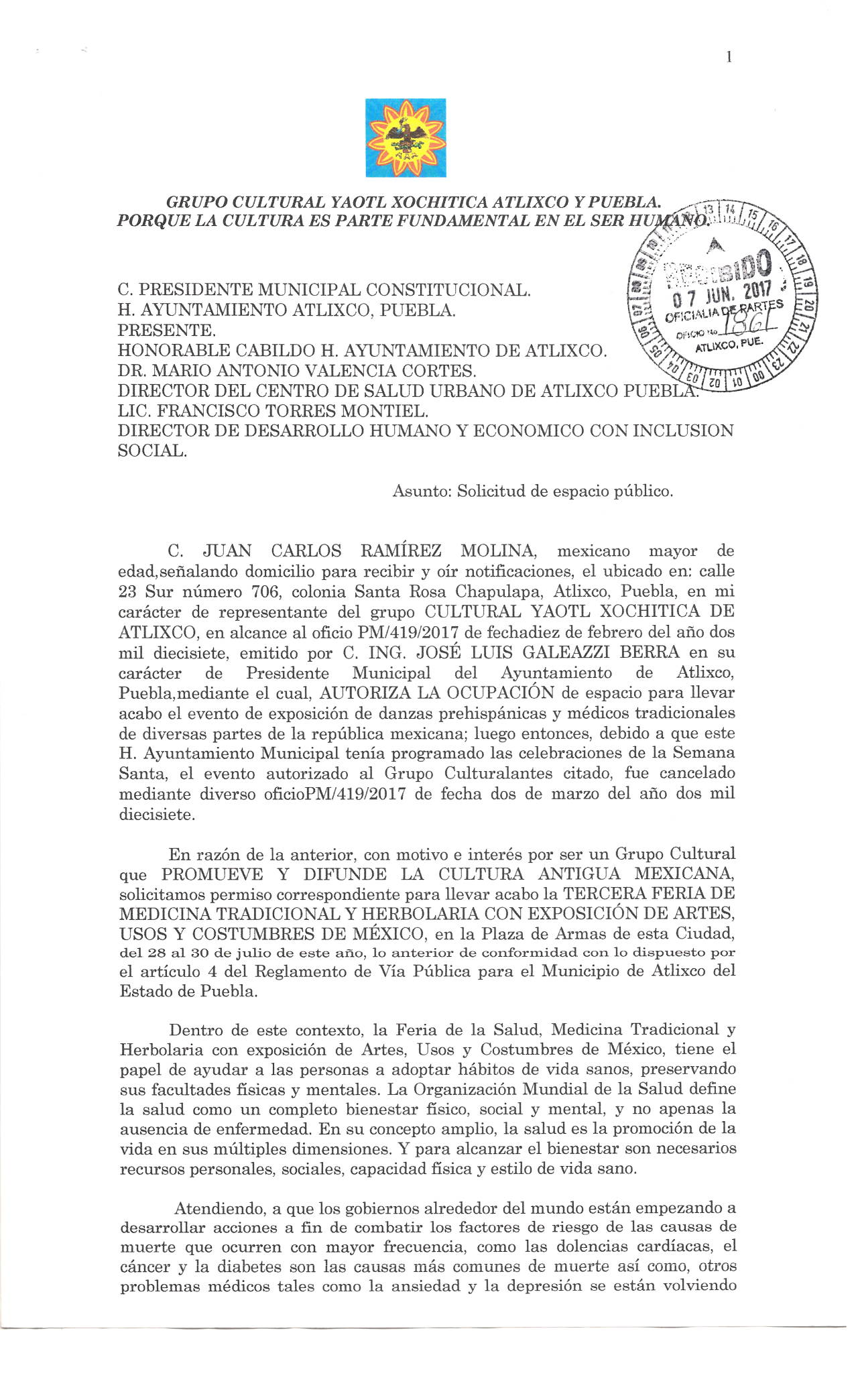 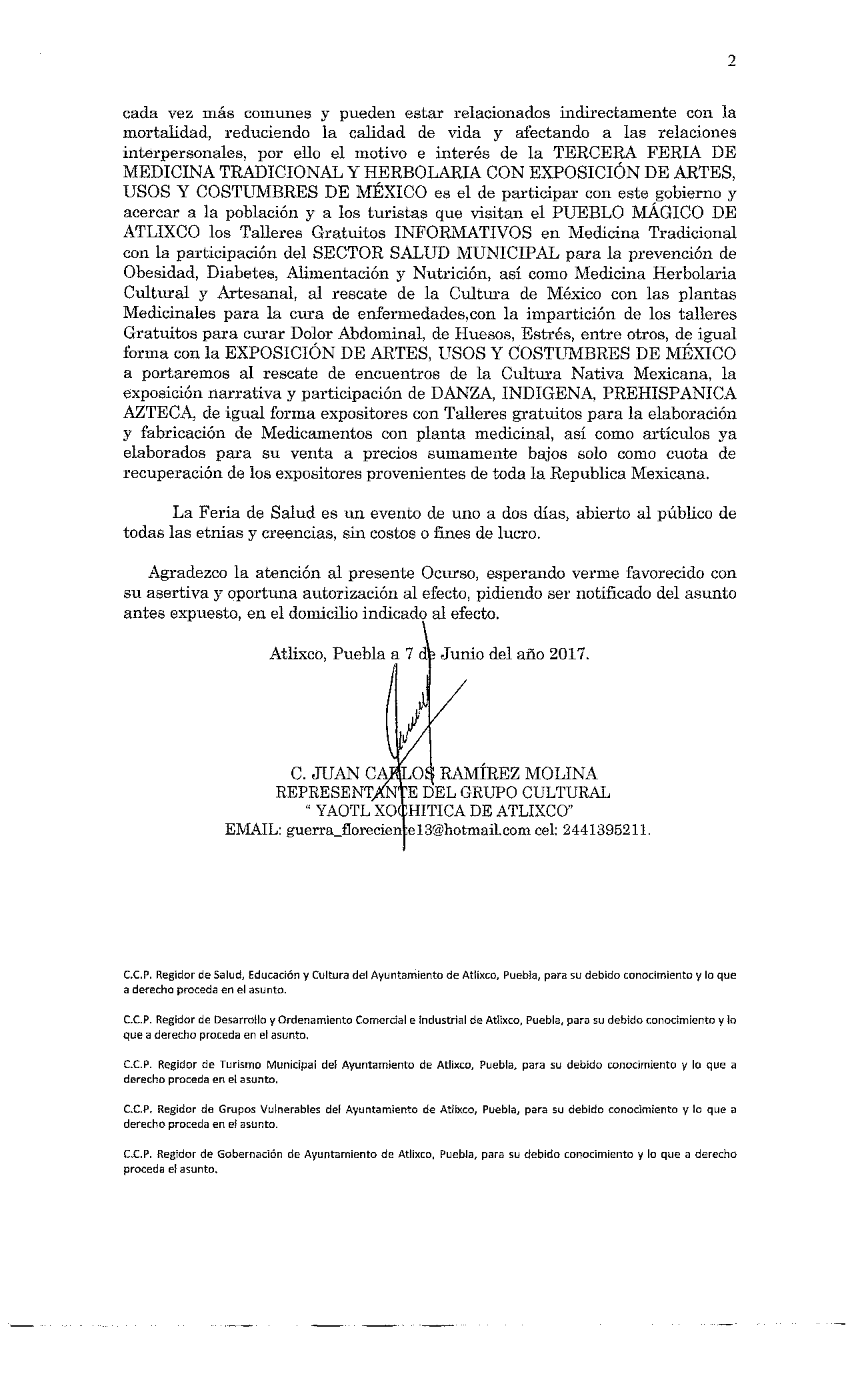 Es cuanto Señor PresidenteEl Presidente Municipal, menciona: Está a consideración de este Cuerpo Colegiado, el oficio a que se le ha dado lectura, ¿alguien desea hacer uso de la palabra? En uso de la palabra el Regidor Erich Amigón Velázquez, manifiesta: No sé por qué razón se nos turna un oficio para autorizar un espacio público, dado que es una facultad del Presidente Municipal y así lo ha venido realizando, es la primera vez que recibimos un oficio de estas características, no le veo nada extraordinario, para ser tratado en el Cabildo, por lo que propongo que todas las solicitudes que tengan un objetivo similar sean atendidas en el ámbito de competencia del Presidente Municipal. En uso de la palabra la Regidora Jesica Ramírez Rosas, manifiesta: Me fue a ver a mí y a la Regidora María Auxilio, me decía que trae una feria y que trae gente, cuando la Regidora Esperanza y yo fuimos la vez pasada, apenas estaba empezando a ponerse el evento, y se pusieron como puestos dentro de la CROM, venía gente de Chiapas que traía tamales, venían de Huaquechula, venían de Cuba, de Oaxaca, de la Ciudad de México que trabajaba con la Santa Muerte, yo desconozco, porque apenas iniciaba el evento, ya no regresamos; en la entrada vendían blusas, aretes de plata, los de Huaquechula vendían pan, había algunos que daban masajes, otros daban limpias, fue lo que nosotros vimos, porque llegamos temprano, lo que me comentaba es que ya había hablado con el Director del Centro de Salud y que le había dicho que le iba a mandar gente si querían hacer pruebas, si se querían checar la presión, si querían tener un servicio médico de los que maneja el Centro de Salud, y como me marcó copia vi que también este oficio venía dirigido al Doctor Valencia. En uso de la palabra la Regidora María Auxilio Morales Heredia, manifiesta: Cuando habló conmigo, le dije que de acuerdo a lo que solicitaba era mucho porque decía que eran danzantes, talleres, pláticas, y le sugerí que llevara a cabo su evento en el Centro de Convenciones, y él me decía que antes había hecho un evento en el recinto ferial y que no hubo mucha gente porque le faltó difusión y que si era en el Centro de Convenciones tenía que pagar, y le dije que se tendía que valorar que apoyos se le puedan dar, y él me dijo que nos iba a hacer llegar a todos los Regidores un expediente con todo lo que yo ha hecho para que crean en su trabajo; eso fue todo lo que yo hablé con él. En uso de la palabra la Regidora Jesica Ramírez Rosas, manifiesta: También a mí me comentó que las personas que vienen van a vender porque viene gente de otros lugares, y con eso se ayudan con sus gastos, que aparte ofrecen limpias, cursos de herbolaria de cómo hacer jabones, aparte de eso la gente viene a vender sus productos, ellos vienen con su propio recurso, y lo que él dice que hace es darles de comer, eso fue lo que a mí me comentó. En uso de la palabra la Regidora Esperanza Sánchez Pérez, manifiesta: Yo le dije que viera en otro lado, ya que en Plaza de Armas lo veo complicado. En uso de la palabra la Regidora Graciela Cantorán Nájera, manifiesta: La opción que se le da es el Centro de Convenciones. En uso de la palabra la Regidora María Auxilio Morales Heredia, manifiesta: De acuerdo a su planteamiento es que quiere talleres simultáneos, y yo por eso le dije que en el Centro de Convenciones si las salas están disponibles, pueden dar ahí sus talleres, y realizar sus danzas, etc. En uso de la palabra el Regidor Jorge Eduardo Moya Hernández, manifiesta: Toda vez que ya contamos con un espacio digno para poder hacer todo tipo de eventos, que la respuesta sea que se le propone el Centro de Convenciones, y que se le den a conocer los requisitos para su uso de acuerdo al tipo de evento. Por otra parte al Director de Desarrollo Humano y Económico con Inclusión Social, a quien también le turnó este oficio, le pregunté porque tiene que ver el tema de la salud, con  el tema de la herbolaria y   la pregunta es si está regulado o no, por lo que las indicaciones sobre el uso del espacio público para el evento que propone le sean dadas de acuerdo a la normatividad que le aplique al evento, por parte de esa Dirección. En uso de la palabra la Regidora Haydee Muciño Delgado, manifiesta: ¿Hay fechas disponibles para esos días? En uso de la palabra la Secretaria del Ayuntamiento, manifiesta: En teoría sí, pero por cualquier situación que se presente tendríamos que revisar la agenda para ofrecerle una fecha en que esté disponible. En uso de la palabra el Regidor Erich Amigón Velázquez, manifiesta: Pero hay que resaltarle, que no se le niega el derecho, solo se regula la forma en que puede llevarlo a cabo. En uso de la palabra el Presidente Municipal, expresa, si no existe ningún oto comentario, le solicito a la Secretaria del Ayuntamiento proceda a recapitular el posicionamiento del Honorable Cabildo y someterlo a votación.En uso de la palabra la Secretaria del Ayuntamiento, manifiesta: Recapitulando lo expuesto por los señores Regidores, se concluye lo siguiente: El Honorable Cabildo se pronuncia respecto a la petición del ciudadano Juan Carlos Ramírez Molina, en primer término que en lo sucesivo las solicitudes que contengan un objetivo similar a la presente sean atendidas en el ámbito de competencia del Presidente Municipal, lo anterior no fue óbice, para que determinaran proponerle llevar a cabo su evento en el Centro de Convenciones, en las fechas que solicita (28 al 30 de julio), siempre y cuando el inmueble de referencia se encuentre disponible, y en su caso los requisitos que deberá cumplir para el uso del inmueble, le serán indicados mediante oficio de respuesta del Presidente Municipal.Quienes estén por la afirmativa de aprobar el posicionamiento de este Honorable Cuerpo Colegiado, respecto del oficio con número de folio 1861, signado por el C. Juan Carlos Ramírez Molina, sírvanse manifestarlo levantando la mano.Se aprueba por unanimidad de votos.PUNTO VEINTIUNOLa Secretaria del Ayuntamiento, manifiesta: Señor Presidente, informo a usted y al Pleno que se han agotados los puntos listados en el orden del día.El Presidente Municipal, expresa: Honorable Cabildo, se han agotado los temas listados en el orden del día, por lo tanto, declaro el cierre de la presente sesión ordinaria de Cabildo, siendo las dieciocho horas con cincuenta y cinco minutos del día once de julio del año dos mil diecisiete, muchas gracias y buenas tardes a todos.Ing. José Luis Galeazzi BerraPresidente Municipal ConstitucionalLic. Esther González RodríguezSecretaria del AyuntamientoESTA HOJA DE FIRMAS CORRESPONDE AL ACTA DE LA CUADRAGÉSIMA SEGUNDA SESIÓN ORDINARIA DE FECHA 11 DE JULIO DEL AÑO 2017. NO.SOLICITANTEDEPENDENCIA , INSTITUCIÓN, COMUNIDADASUNTORESPUESTAAPOYOCANTIDAD CONDONADA1 C. GABRIELA CERECERO CORONADOINSPECTORA AUXILIAR CHAPULTEPEC AXOCOPANSOLICITA APOYO ECONOMICO PARA LA C. MANUELA ARELLANO OCHOA PARA EL PAGO DEL PAQUETE FUNERARIO POR EL FALLECIMIENTO DE SU HIJOSE AUTORIZA EL APOYO  A NOMBRE DE LA C. MANUELA ARELLANO OCHOA$14,999.99 2C. MARIA DE LA CRUZ LOZANO APONTEVALLE SURSOLICITA APOYO CON GASTOS FUNERARIOS PARA SU PAPA JUAN LOZANO MEDINA,  ASI COMO LA CONDONACION DE PAGOS EN PANTEONSE AUTOTIZAN LAS CONDONACIONES SOLICITADAS, ASI COMO EL APOYO ECONOMICO $1,574.00 3C. ERNESTINA REYES GONZALEZVECINA DE LA COL. VISTA HERMOSASOLICITA LA CONDONACION DE LOS GASTOS DE INHUMACION ASI COMO UNA FOSA EN EL PANTEON DE CHINAMECASE AUTORIZA EL APOYO DE CONDONACION PARA ADQUIRIR UNA FOSA TEMPORAL EN EL PANTEON DE CHINAMECA, ASI COMO DE LOS DERECHOS MUNICIPALES $950.00 4C. MARIA ELENA GARCIA RODRIGUEZAUXILIAR ADSCRITA A LA DIRECCION DE RECURSOS MATERIALESSOLICITA APOYO ECONOMICO PARA SOLVENTAR GASTOS FUNERARIOS DE SU PRIMA. SE AUTORIZA EL APOYO CON LA CONDONACION DEL 50% DE LOS DERECHOS MUNICIPALES EN EL PANTEON MUNICIPAL$1,234.00 5C. ANA LUISA ESCOBEDO BRAVOVECINA DE INFONAVITSOLICITA EL 50% DE DESCUENTO EN EL PAGO DE PERPETUIDAD DE LA FOSA NO.26 FILA 13, ZONA 43 DEL PANTEON MUNICIPAL DONDE SE ENCUENTRAN LOS RESTOS DE SU HIJOSE AUTORIZA LA CONDONACION DEL 50%$6,971.00 6JOSEFINA CORONA MENDIETAVECINA DE LA COL. ALVARO OBREGONSOLICITA UN DESCUENTO PARA OBTENER EN PERPETUIDAD LA FOSA DONDE DESCANSAN LOS RESTOS DE SU DIFUNTA MADRESE AUTORIZA LA CONDONACION DEL 50%$6,971.00$14,999.99$17,700.00NOSOLICITANTEDEPENDENCIA , INSTITUCIÓN, COMUNIDADASUNTORESPUESTAAPOYO 1C. LARISA CALVA JARAMILLODIRECTORA GENERAL DEL COLEGIO THE STEINBECK SCHOOLSOLICITA LA DONACION DE 20 BALONES DE OBSEQUIOS, PARA CARRERA DEL PAPASE AUTORIZA EL APOYO SOLICITADO$3,596.00 2MTRO. RENE ALEJANDRO BAUTISTA FLORESDIRECTOR DE LA ESCUELA SECUNDARIA MELCHOR OCAMPOSOLICITA AUTORIZACION Y PATROCINIO PARA LA 5TA. GRAN CARRERA ACTITUDSE AUTORIZAN 20 PREMIOS$6,751.20 3ESCUELAS DE INICIACION DEPORTIVAPAGO A  11 INSTRUCTORES DE ESCUELAS DE INICIACIONSE AUTORIZA EL APOYO SOLICITADO$33,000.00TOTAL$43,347.20NOSOLICITANTEDEPENDENCIA , INSTITUCIÓN, COMUNIDADASUNTORESPUESTAAPOYO1 C. JOAQUIN GONZALEZ CASTILLOFUNDADOR Y DIRECTOR DE LA ORQUESTA DE GUITARRAS ATLIXCAYOTLSOLICITA APOYO PARA REALIZAR CUATRO CONCIERTOS Y PARTICIPAR EN EL 4TO. SOLARINO INTERNACIONAL GUITAR FESTIVAL SE AUTORIZA 4 BLUSAS Y 11 CAMISAS PARA LOS INTEGRANTES DE LA ORQUESTA$4,437.00 2C. JOAQUIN GONZALEZ CASTILLODIRECTOR DE LA ORQUESTA DE GUITARRAS ATLIXCAYOTONTLISOLICITA APOYO PARA REALIZAR EL CONCIERTO TITULADO A-TIXTLA  SE AUTORIZA SILLAS, EQUIPO DE AUDIO CON 8 MICROFONOS Y ARREGLOS FLORALES$6,682.30 3C. GABRIEL LUIS PEREZ QUITLEMBAJADOR CULTURAL DE LA CANCION MEXICANASOLICITA APOYO DIVERSOS APOYOS PARA EVENTO DE HOMENAJESE AUTORIZA APOYO CON TEMPLETE, PODIUM, Y SILLAS$17,400.00 4C. JOSE ALFREDO GARCIA LOZADADIRECTOR DEL TALLER DE TEATRO CULTURAL Y EXPERIMENTAL SAN FRANCISCOSOLICITA APOYO CON 2 TEMPLETES Y UN EQUIPO DE SONIDO PARA EVENTOSE AUTORIZA EL APOYO CON UN TEMPLETE$14,384.005PROGRAMA LA BANDA CUENTA PARA JOVENESPAGO DE BECA LA BANDA CUENTA DEL 22 AL   26 DE MAYO $4,760.006PROGRAMA LA BANDA CUENTA PARA JOVENESPAGO DE BECA LA BANDA CUENTA DEL 29 AL 2 DE JUNIO $4,410.007PROGRAMA LA BANDA CUENTA PARA JOVENESPAGO DE BECA LA BANDA CUENTA DEL 5 AL 9  DE JUNIO $4,760.008PROGRAMA LA BANDA CUENTA PARA JOVENESPAGO DE BECA LA BANDA CUENTA DEL 12 AL   16 DE JUNIO $4,270.00TOTAL$61,103.30NO.SOLICITANTEDEPENDENCIA , INSTITUCIÓN, COMUNIDADASUNTORESPUESTAAPOYOCANTIDAD CONDONADA1 C. MARGARITA NIETO CAMPOSSAN ESTEBAN ZOAPILTEPEC SOLICITA APOYO CON UNA LAPTOP PARA CONTINUAR SUS ESTUDIOS SE AUTORIZA EL APOYO CON UNA TABLET$2,619.91 2C. JOSE FERNANDO PEREZ AGUILARDIRIGENTE DE LA FNERRR SECCIONAL ATLIXCOSOLICITA APOYO PARA FORMAR LA BANDA DE GUERRA DE ESTUDIANTES DE LA ESCUELA SECUNDARIA TECNICA NO.138 SE AUTORIZA EL APOYO CON 10 TROMPETAS, 3 TIMBALES Y 5 TAMBORES$29,583.26 3PROFR. HONORINO SANTIAGO HERNANDEZCOORDINADOR REGIONAL DEL IEEA PUEBLASOLICITA APOYO DE COFFEE BREAK PARA  PARA REUNION REGIONAL SE AUTORIZA EL APOYO CON COFFE BREAK PARA 100 PERSONAS$4,060.00 4PROFR. ALEJANDRO TOLENTINO SANCHEZENLACE REGIONAL ATLIXCO SNTE SECCION 23  SOLICITA APOYO DE UN TEMPLETE Y MIL SILLAS PARA EL FESTEJO SE AUTORIZA EL APOYO DE MIL SILLAS $5,800.00 5PROFRA. MARIA TRINIDAD MOTOLINIA G.DIRECTORA DEL JARDIN DE NIÑOS CONSTITUCION DE 1917SOLICITA LA DONACION DE 30 SILLAS PARA LOS ALUMNOS DEL PREESCOLAR SE AUTORIZA EL APOYO $10,675.94 6MTRO. GUSTAVO MENDIETA ZEMPOALTECATLSECRETARIO GENERAL S-V-5 ATLIXCO SETEPSOLICITA APOYO CON 70 PLATILLOS CON UN COSTO DE $135.00 PARA EL FESTEJO  SE AUTORIZA EL APOYO CON EL 60% DEL COSTO TOTAL DE 70 PLATILLOS$5,670.00 7PROFR. GERVACIO CABRERA SALAZARSECRETARIO GENERAL DE LA S-1-4 DEL SETEPID ATLIXCOSOLICITA LA DONACION DE 50 REGALOS SE AUTORIZA EL APOYO CON 50 REGALOS$5,510.00 8LIC. MAYRA ELIZABETH VAZQUEZ AGUILARPRES. DE LA ASOCIACION DE PADRES DE LA ESC. PRIM. PLUTARCO ELIAS CALLES SOLICITA BOTES DE PINTURA PARA REHABILITACION DE LA ESCUELASE AUTORIZA EL APOYO$33,150.06 9C. CINTHIA NAYELI COATL ROJASTRABAJADORA ADSCRITA A  DIRECCION DE SEGURIDAD PUBLICASOLICITA APOYO CON UNA BECA ECONOMICA DEL 50% CON LA FINALIDAD DE CUBRIR EL PAGO DE COLEGIATURASSE AUTORIZA EL APOYO CON EL PAGO DURANTE UN AÑO DEL 50%  DE COLEGIATURAS$1,400.00 10C. MARTINIANO CONCEPCION VAZQUEZALUMNO DEL ICATEPSOLICITA APOYO ECONOMICO PARA EL PAGO DE LA REINSCRIPCION AL SIGUIENTE CURSO SE AUTORIZA EL APOYO ECONOMICO DE $550.00$550.00 11PROFRA. SINNAMARY GIRON MANIDIRECTORA DE LA ESCUELA PRIMARIA MARTIRES DE LA ENSEÑANZA COL. REVOLUCIONSOLICITA LA DONACION DE PINTURA PARA MEJORAR LA IMAGEN DE LA INSTITUCION EDUCATIVA SE AUTORIZA EL APOYO 18 CUBETAS DE PINTURA COLOR BEIGE$15,480.01 12MTRO. ROMEO CAMPOS SANCHEZDIRECTOR DE LA ESCUELA SECUNDARIA NO.2 DR. GABINO BARREDASOLICITA APOYO CON UNA HORA DE MARIACHI PARA LA CELEBRACION DEL DIA DEL PADRE SE AUTORIZA LA CONTRATACION DE UNA HORA DE MARIACHI$1,800.00 13C. ESTEBAN RODRIGUEZ SERRANOINSPECTOR AUXILIAR SAN FELIX HIDALGOSOLICITA BOTES DE PINTURA   PARA LAS OFICINAS QUE OCUPAN LOS PROMOTORES DE INEA SE AUTORIZA EL APOYO CON BOTES DE PINTURA$1,612.01 14MTRA. PATRICIA AMARO GONZALEZCOORDINADORA REGIONAL SNTE SECC.51SOLICITA APOYO ECONOMICO Y EN ESPECIE PARA LA CONTRATACION DE UN GRUPO MUSICAL   SE AUTORIZA EL APOYO CON LA CONTRATACION DEL GRUPO MUSICAL$17,400.00 15MARCOS ADRIAN CADENA PIEDRASPROFESOR DE INVIDENTES EN EL CRIAPOYO ECONOMICOSE AUTORIZA$800.00 16NATALIA MARILU GOMEZ BARRANCOPROFESORA DE PIANOAPOYO ECONOMICOSE AUTORIZA$1,200.00 17MTRA. NORMA ELISA CASTILLO NAVARRODIRECTORA DE LA ESCUELA SECUNDARIA TECNICA NO.3SOLICITA LA CONDONACION DE IMPUESTOS QUE SE GENEREN POR UNA TARDEADA ESTUDIANTIL EN EL SALON SOCIAL NEW YORK LIGHTSE AUTORIZA LA CONDONACION SOLICITADA$2,000.00TOTAL$137,311.16$2,000.00No.SOLICITANTEDEPENDENCIA , INSTITUCIÓN, COMUNIDADASUNTORESPUESTAAPOYO 1C. REY RODRIGUEZ RAMIREZINSPECTOR AUXILIAR COL. AHUEHUETESOLICITA APOYO  PARA LA DEVELACION DE LA PLACA CONMEMORATIVA AL 45 ANIVERSARIO SE AUTORIZA EL APOYO $1,740.00 2C. MARIA DEL CARMEN PEREZ MUÑOZINSPECTORA AUXILIAR DE LA COL. VISTA HERMOSASOLICITA APOYO ECONOMICO PARA APOYAR A VECINOS A CONSTRUIR UN MURO DE CONTENCION Y PASTO  PARA TENER UN AREA VERDE  SE AUTORIZA EL APOYO ECONOMICO DE $2,000 Y 60 METROS DE PASTO CUERNAVACA$2,700.00 3C. BERTIN OSORIO CIRNEINSPECTOR AUXILIAR COL. EL LEON SOLICITA APOYO CON BOTES DE PINTURA VERDE Y  BLANCA PARA PINTAR EL ZOCALO DE LA COLONIASE AUTORIZA EL APOYO $5,160.00 4C. ERNESTO MORALES OCHOACOMISARIADO EJIDAL SAN JERONIMO COYULASOLICITA APOYO CON 405 PALAS Y 405 MACHETES PARA OBSEQUIARLOS A LOS EJIDATARIOS DE LA COMUNIDAD  SE AUTORIZA EL APOYO CON  PALAS$54,027.00 5C. RAFAEL PEREZ CORTESORGANIZADOR DE TARDES DANZONERASSOLCITA APOYO CON EL PAGO DE UN PASTEL PARA 100 PERSONAS PARA FESTEJOSE AUTORIZA EL APOYO CON UN PASTEL PARA 100 PERSONAS$1,600.00 6C. ALONSO ARENILLAS PADILLAPRESIDENTE DE LA ASOCIACION DE COMERCIANTES Y EMPRESARIOS DE ATLIXCO A.C.SOLICITA APOYO CON LA IMPRESIÓN DE TRIPTICOS  DE SU ASOCIACION SE AUTORIZA EL APOYO CON LA IMPRESIÓN DE 2000 TRIPTICOS$3,712.00 7C. ERNESTINA GONZALEZ ROJASSAN JERONIMO COYULASOLICITA APOYO CON  LAMINAS GALVANIZADAS  SE AUTORIZA EL APOYO $40,020.00 8C. ROSENDO LINARES PEREZCOMISARIADO EJIDAL SAN FELIX HIDALGOSOLICITA APOYO DIVERSO MATERIAL DE CONSTRUCCION PARA ADOQUINAR UNA CALLESE AUTORIZA EL APOYO $54,230.00 9C. ERNESTO MORALES OCHOACOMISARIADO EJIDAL DE SAN JERONIMO COYULASOLICITA APOYO PARA LA CONSTRUCCION DE UNA RAMPA DE CONCRETO UBICADA SOBRE LA CARRETERA A TOCHIMILCO S/N, ESQ. CON PORFIRIO DIAZSE AUTORIZA EL APOYO $248,124.00 10C. REY RODRIGUEZ RAMIREZPRESIDENTE DE LA ASOCIACION DEL PARQUE ARTESANAL Y CULTURAL AHUEHUETESOLICITA APOYO PARA LLEVAR A CABO UN EVENTO MUSICAL SE AUTORIZA EL APOYO CON AUDIO$8,750.81 11C. IVON URRUTIA ROMEROVECINA DE LA COL. RICARDO TREVIÑOSOLICITA APOYO PARA REPARAR  SU VIVIENDA QUE FUE AFECTADA POR DESASTRE NATURALSE AUTORIZA EL APOYO$13,951.32 12C. JULIO REYES OLMEDOVECINA DE SAN JERONIMO COYULASOLICITA CONSTRUCCION DE TECHADO DE SALON DE USOS MULTIPLESSE AUTORIZA EL APOYO$58,500.19TOTAL$492,515.32No.SOLICITANTEDEPENDENCIA , INSTITUCIÓN, COMUNIDADASUNTORESPUESTAAPOYOCANTIDAD CONDONADA 1C. JUAN SALAZAR CARRETOINSPECTOR AUXILIAR EX HACIENDA SAN FELIXSOLICITA APOYO CON LONAS Y SILLAS PARA LA FIESTA PATRONAL DE SU COLONIA SE AUTORIZA EL APOYO CON 200 SILLAS Y DOS LONAS$9,976.00 2C. PLACIDO COYOTL GRANDEPRESIDENTE DEL COMITÉ DE LA FIESTA PATRONAL SAN FELIX HIDALGOSOLICITA APOYO CON LA RENTA DE UNA LONA, TEMPLETE Y SILLAS PARA LA FIESTA PATRONALSE AUTORIZA LA RENTA DE UN TEMPLETE  UNA LONA Y SILLAS PARA 3 DIAS$40,136.00 3C. JOSE MORALES SANCHEZPRESIDENTE AUXILIAR SAN JUAN OCOTEPECSOLICITA PERMISO Y LA CONDONACION DE PAGOS PARA LLEVAR A CABO LA FIESTA PATRONAL DE SU COMUNIDAD SE AUTORIZA CONDONACION DE IMPUESTOS QUE GENERE LA REALIZACION DE LA FIESTA PATRONAL EXCEPTUANDO LA VENTA DE BEBIDAS ALCOHOLICAS$5,370.00 4C. BERTIN OSORIO CIRNEINSP. AUX. MUN. EL LEONSOLICITA CONDONACION DE PERMISOS E IMPUESTOS GENERADOS POR FIESTA PATRONAL; JUEGOS MECANICOS, JARIPEO, QUEMA DE JUEGOS, VENTA DE ALCOHOL, ASI COMO APOYO CON UN INTERVENTOR Y 6 POLICIASSE AUTORIZA LAS CONDONACIONES SOLICITADAS Y EL 50% DEL COSTO DE LOS ELEMENTOS DE SEGURIDAD NECESARIOS.$9,234.00 5C. FERNANDO SANCHEZ RENDONINSPECTOR AUXILIAR COL. SOLIDARIDADSOLICITA LA CONDONACION DE IMPUESTOS Y PERMISO CORRESPONDIENTE PARA LA FESTIVIDAD DE LA CAPILLA EL , CINCO ELEMENTOS DE SEGURIDAD, VENDIMIA, JARIPEO Y VENTA DE BEBIDAS ALCOHOLICASSE AUTORIZA LAS CONDONACIONES SOLICITADAS Y EL 50% DEL COSTO DE LOS ELEMENTOS DE SEGURIDAD NECESARIOS.$2,685.00 6C. SIMON JIMENEZ CASTELLANOSINSPECTOR AUXILIAR COL. JUAN UVERASOLICITA LA CONDONACION DE IMPUESTOS QUE SE GENEREN POR LA REALIZACION DE UN BAILE CON VENTA DE BEBIDAS ALCOHOLICAS, ASI COMO APOYO CON RONDINES DE SEGURIDAD PUBLICASE AUTORIZA LAS CONDONACIONES SOLICITADAS Y EL 50% DEL COSTO DE LOS ELEMENTOS DE SEGURIDAD$4,185.00 7C. GUILLERMO LAUREANO MORALESINSP. AUX. MUN. SAN JUAN CASTILLOTLASOLICITA CONDONACION POR REALIZAR FIESTA PATRONAL SE AUTORIZA LAS CONDONACIONES SOLICITADAS Y EL 50% DEL COSTO DE LOS ELEMENTOS DE SEGURIDAD$6,522.00 8C. JUAN JIMENEZ DOMINGUEZPRESIDENTE AUXILIAR LA TRINIDAD TEPANGOSOLICITA 20 ELEMENTOS DE SEGURIDAD PUBLICA PARA LA FIESTA PATRONAL DE LA COMUNIDAD SE AUTORIZA LA CONDONACION  DEL 50% DEL COSTO DE LOS ELEMENTOS DE SEGURIDAD $4,800.00 9C. ROBERTO ESPINOZA NABOR INSPECTOR AUXILIAR SAN JUAN TEJALUCASOLICITA LA CONDONACION DEL 50% DE 20 ELEMENTOS DE SEGURIDAD PARA  FIESTA PATRONALSE AUTORIZA LAS CONDONACIONES SOLICITADAS Y EL 50% DEL COSTO DE LOS ELEMENTOS DE SEGURIDAD.$2,100.00TOTAL$50,112.00$34,896.00No.SOLICITANTEDEPENDENCIA , INSTITUCIÓN, COMUNIDADASUNTORESPUESTAAPOYOCANTIDAD CONDONADA 1DRA. MARIA GUADALUPE CARRANZA VALLEPRESIDENTA DEL COLEGIO DE PEDIATRIA DE PUEBLA A.C.SOLICITA DIVERSOS APOYOS  PARA LLEVAR A CABO EL FORO DEL ADOLESCENTESE AUTORIZAN LOS APOYOS$55,610.06 2CATALINA ROBLES RANGELCENTROPAGOS A CASAS DE SALUDSE AUTORIZA$35,000.00 3C. FRANCISCO NORIEGA MARTINEZSAN JUAN OCOTEPECSOLICITA CONDONACION DE TERAPIAS DEL CRISE AUTORIZA LO SOLICITADO$120.00 4C. JORGE PEREZ VIVALDOSAN JUAN TEJALUCASOLICITA CONDONACION DE TERAPIAS DEL CRISE AUTORIZA LO SOLICITADO$60.00 5C. FRANCISCO RAMÍREZ COUTTOLENCCOLONIA AHUEHUETESOLICITA CONDONACIÓN DEL PAGO DE TERAPIAS PARA SU HIJA SE AUTORIZA  LO SOLICITADO$40.00 6AGUSTIN FONSECA CORTESCENTROSOLICITA CONDONACION DE TERAPIAS DE ELADIO GUARNEROS HERNANDEZSE AUTORIZA LO SOLICITADO$80.007FUNDACION TREBOLTENEXPECSOLICITA CONDONACION DE TERAPIASSE AUTORIZA LO SOLICITADO$140.008 C. YASMIN MOZON MEDINAPRESIDENTA DEL COMITÉ DE CASA DE SALUD  SAN FELIX HIDALGOSOLICITA APOYO CON EL 50% DEL COSTO DE UN EQUIPO DE SONIDO PARA INFORMAR A LA POBLACION SE AUTORIZA EL APOYO CON EL 50% DEL COSTO TOTAL DE LO SOLICITADO$6,256.00 9LE ALMA DELIA MARTINEZ TEQUITLALPANPRESIDENTA DE LA ASOCIACION DE CIRUJANOS DENTISTAS DE ATLIXCO A.C.SOLICITA APOYO PARA EL 9° CONGRESO REGIONAL Y 4° CONGRESO INTERNACIONAL DE ESPECIALIDADES ODONTOLOGICAS ATLIXCO 2017SE AUTORIZA LA CONDONACION DEL 50% POR CONCEPTO DE PAGO DE DERECHOS DE OCUPACION$4,429.00TOTAL$96,866.06$4,869.00SOLICITANTEAPOYOAPOYOWENDY MUÑOZ ROJAS APOYO MEDICO$        1,856.00ENRIQUE MEDINA ARELLANOAPOYO FUNERARIO$      10,000.00IGNACIO GERMAN TIRO MENDEZAPOYO FUNERARIO$        4,600.00EMILIANO CHOLULA SANTAMARIAAPOYO DESPENSA$           382.90MAURICIO ZAMBRANO RIVERAAPOYO DESPENSA$           382.90MARCOS URIEL CADENA GLORIAAPOYO DESPENSA$           382.90ESMERALDA PEREZ GOMEZAPOYO DESPENSA$           382.90JESUS A. CARDONA OJEDAAPOYO DESPENSA$           382.90LUIS ANGEL MORALES OLIVARESAPOYO DESPENSA$           382.90DANIELA LEAL ORTIZAPOYO DESPENSA$           382.90CRISTINA RODRIGUEZ SORIANOAPOYO DESPENSA$           382.90JADE PEREZ MORALESAPOYO DESPENSA$           382.90LIDIA CARRANZA MORALESAPOYO DESPENSA$           382.90IRENE R. PADILLA ROSALESAPOYO DESPENSA$           382.90MONSERRAT CAMPOS PALACIOSAPOYO DESPENSA$           382.90FERNANDO DIAZ MARTINEZAPOYO DESPENSA$           382.90FERNANDA ROSAS SERRANOAPOYO DESPENSA$           382.90FERNANDA MICHELLE LOPEZ GOMEZAPOYO DESPENSA$           382.90YAZMIN ARIAS SANCHEZAPOYO DESPENSA$           382.90LILIANA GPE. MARTINEZ DE LA ROSAAPOYO DESPENSA$           382.90MARGARET J. GARCIA GONZALEZAPOYO DESPENSA$           382.90IRVIN EDUARDO JIMENEZ AYAQUICAAPOYO DESPENSA$           382.90ELIAS AGUSTIN GOMEZ CERNAAPOYO DESPENSA$           382.90GUADALUPE RAMOS GARCIAAPOYO DESPENSA$           382.90EMMANUEL MORALES BURGOSAPOYO DESPENSA$           382.90AGUSTIN CANDIA VARGASAPOYO DESPENSA$           382.90TOMASA CUAUTLE PEREZAPOYO FUNERARIO$        4,600.00ERICK TORRES SEDEÑOAPOYO FUNERARIO$        5,800.00JORGE DIAZ MARTINEZAPOYO FUNERARIO$        4,600.00ANDRES FLORES PERALTA APOYO MEDICO$        1,987.66FATIMA MARTINEZ DIAZAPOYO DESPENSA$           382.90TOTAL$42,633.26Nombre(s) de (los) beneficiario (s)JUNTA AUXLIARMaterial Solicitado  Importe MARIA GUADALUPE CERON HERNANDEZSAN DIEGO ACAPULCOAPOYO PARA LA BIBLIOTECARIA  $                      1,000.00  MARGARITA CARLOS SALAZARAXOCOPAN  NIEVE $                      1,750.00 SARA VIRIDIANA TABOADA DIAZ AXOCOPAN IMPRESORA   $                      2,399.20 BONIFACIO LUCAS TRINIDADSAN MIGUEL AYALAMATERIAL DE CONSTRUCCION  $                      7,759.24 JORGE SALAZAR ROJASSANTA LUCIA MATERIAL PARA CONSTRUCCION  $                     26,580.80 MARIA EUGENIA REYES SALAZARSANTA LUCIA APOYO POR VIUDEZ   $                      5,000.00 LAURA MIRON RUIZSANTA LUCIA APOYO CON GALLETAS Y DULCES  $                      1,176.00 FRANCISCO MORA TUFIÑOSANTA LUCIA APOYO DE TRANSPORTE  $                      5,800.00 SERGIO MENDEZ OSORIOSANTO DOMINGO APOYO DE BALONES  $                         904.80 ADRIANA J. MENDEZ MENDEZSAN JERONIMO COYULAAPOYO DE RENTA DE LONA $                      4,640.00 OSCAR MARQUEZ RAMIREZSAN JERONIMO COYULAAPOYO CON CUBETAS DE PLASTICO $                     16,808.40 TOTAL$73,818.44TOTAL DE APOYOS OTORGADOS $1,012,706.73TOTAL DE CONDONACIONES $59465.00C O N C E P T OART. DE REFERENCIAVERIFICADO1Existencia del giroArt.  fracción No2Requisitos FiscalesArt. 14 inciso e) y g)Si3Medidas de salud y seguridadArt. 14 inciso f) y j)Si4Restricción de ubicación geográficaArt. 14 inciso c) y d)Si5RESTRICCIONESRESTRICCIONESRESTRICCIONES6Acceso por la calleArt. 14 inciso j)No aplicaC O N C E P T OART. DE REFERENCIAVERIFICADO1Existencia del giroArt. 4 fracción VISi2Requisitos FiscalesArt. 14 inciso e) y g)Si3Medidas de salud y seguridadArt. 14 inciso f) y j)Si4Restricción de ubicación geográficaArt. 14 inciso c) y d)Si5RESTRICCIONESRESTRICCIONESRESTRICCIONES6Acceso por la calleArt. 14 inciso j)No aplicaC O N C E P T OART. DE REFERENCIAVERIFICADO1Existencia del giroArt. 4 fracción VISi2Requisitos FiscalesArt. 14 inciso e) y g)Si3Medidas de salud y seguridadArt. 14 inciso f) y j)Si4Restricción de ubicación geográficaArt. 14 inciso c) y d)Si5RESTRICCIONESRESTRICCIONESRESTRICCIONES6Acceso por la calleArt. 14 inciso j)No aplicaC O N C E P T OART. DE REFERENCIAVERIFICADO1Existencia del giroArt. 4 fracción VIIISi2Requisitos FiscalesArt. 14 inciso e) y g)Si3Medidas de salud y seguridadArt. 14 inciso f) y j)Si4Restricción de ubicación geográficaArt. 14 inciso c) y d)Si5RESTRICCIONESRESTRICCIONESRESTRICCIONES6Acceso por la calleArt. 14 inciso j)No aplicaC O N C E P T OART. DE REFERENCIAVERIFICADO1Existencia del giroArt. 4 fracción VIIISi2Requisitos FiscalesArt. 14 inciso e) y g)Si3Medidas de salud y seguridadArt. 14 inciso f) y j)Si4Restricción de ubicación geográficaArt. 14 inciso c) y d)Si5RESTRICCIONESRESTRICCIONESRESTRICCIONES6Acceso por la calleArt. 14 inciso j)No aplicaC O N C E P T OART. DE REFERENCIAVERIFICADO1Existencia del giroArt. 4 fracción VIIISi2Requisitos FiscalesArt. 14 inciso e) y g)Si3Medidas de salud y seguridadArt. 14 inciso f) y j)Si4Restricción de ubicación geográficaArt. 14 inciso c) y d)Si5RESTRICCIONESRESTRICCIONESRESTRICCIONES6Acceso por la calleArt. 14 inciso j)No aplicaC O N C E P T OART. DE REFERENCIAVERIFICADO1Existencia del giroArt. 4 fracción XISi2Requisitos FiscalesArt. 14 inciso e) y g)Si3Medidas de salud y seguridadArt. 14 inciso f) y j)Si4Restricción de ubicación geográficaArt. 14 inciso c) y d)Si5RESTRICCIONESRESTRICCIONESRESTRICCIONES6Acceso por la calleArt. 14 inciso j)No aplicaC O N C E P T OART. DE REFERENCIAVERIFICADO1Existencia del giroArt. 4 fracción VISi2Requisitos FiscalesArt. 14 inciso e) y g)Si3Medidas de salud y seguridadArt. 14 inciso f) y j)Si4Restricción de ubicación geográficaArt. 14 inciso c) y d)Si5RESTRICCIONESRESTRICCIONESRESTRICCIONES6Acceso por la calleArt. 14 inciso j)No aplicaNo.Actividad ENEFEBMARABRMAYJUNJULAGOSEPOCTNOVDIC1Vecino Alerta2Diagnósticos Participativos3Policía Escolar4Curso de verano PREVENKIDS5La Banda Cuenta6Concurso grafiti 7Jornada de Proximidad Social FACTORES DE RIESGO:FACTORES DE PROTECCIÓN:(Líneas a de acción estratégicas)Pandillerismo Recuperación de espacios públicos, deportivos y culturalesCampañas de activación física y fomento cultural.Acompañar a los jóvenes que presenten conductas antisociales o de riesgo, en acciones de reincorporación social que integre proyectos de vida.Adicción Recuperación de espacios públicos.Campañas de concientización sobre la comunicación, integración y convivencia de las familias.Fomento y práctica de valores para la convivencia sana.Campañas de activación física y fomento cultural.Creación de grupos especializados para atender los problemas de adicciones.AlcoholismoRecuperación de espacios públicos.Campañas de concientización sobre la comunicación, integración y convivencia de las familias.Campañas de activación física y fomento cultural.Violencia familiar y equidad de géneroAtención integral a las familias de la población femenina trabajadora.Percepción de inseguridad en la ciudadaníaMejoramiento de la percepción ciudadana de los cuerpos de seguridad pública mediante la evaluación y capacitación permanente para un óptimo desempeño de sus funciones.Impulso al programa de participación de la población en operativos de seguridad pública como observadores ciudadanos.Ausencia de organización vecinalMediante campañas de concientización inculcar la importancia y la necesidad de una convivencia directa y cooperación entre los ciudadanos a favor de un bien común, así como entre éstos y los elementos operativos de la Secretaría de Seguridad Ciudadana a fin de facilitar la colaboración entre ambos sectores en las tareas de prevención de la violencia y la delincuencia.Escasa o nula cultura de la legalidadGenerar el interés de la población hacia los temas relativos a la legalidad mediante capacitaciones en escuelas, entrega de trípticos con información relativa al tema.Disminución de valores sociales, cívicos y familiaresMediante conferencias, seminarios, talleres, etc. orientar a la población en general sobre el problema que representa la pérdida de valores y la manera de recuperarlos en el sistema de ideas individual y colectivo para integrarlos a las actividades de la vida cotidiana.ESQUEMALOCALIDADMETACOSTO DE OBRACOSTO MOBILIARIOTOTALAPORTACIÓN MUNICIPALAPORTACIÓN ESTATALPESO A PESOSan Agustín IxtahuixtlaRehabilitación de modulo sanitario en el edificio A. Preescolar Independencia. Clave 21DJN0281R, $668,057.44$668,057.44$668,057.44PESO A PESOAtlixcoConstrucción de modulo sanitario tipo II y rehabilitación de modulo sanitario en el edificio A.  Preescolar Jovita Nochebuena Salgado Clave 21DJN0590X$1,038,852.37$1,038,852.37$1,038,852.37PESO A PESOAtlixcoSuministro de mobiliario básico para 7 aulas didácticas. Primaria Ignacio Zaragoza Clave 21DPR09501$391,512.31$391,512.31$391,512.31PESO A PESOAtlixcoConstrucción de un taller de mecánica automotriz y taller de diseño gráfico en estructura U-2C. Secundaria Melchor Ocampo Clave 21DES0004Z. $2,974,420.10$2,974,420.10$164,491.02$2,809,929.08PESO A PESOAtlixcoSuministro de mobiliario y equipo para taller de mecánica automotriz y taller de diseño gráfico. Secundaria Melchor Ocampo Clave 21DES0004Z. $1,605,887.48$1,605,887.48$1,605,887.48PESO A PESOSanto Domingo AtoyatempanConstrucción de dos aulas didácticas en estructura U1C..Secundaria Técnica número 134 Clave 21DST0145Q$1,292,137.45$1,292,137.45$1,292,137.45PESO A PESOSanto Domingo AtoyatempanSuministro de mobiliario básico para 2 aulas didácticas. Secundaria Técnica número 134Clav 21DST0145Q . $84,948.66$84,948.66$84,948.66OBRA POR OBRASanto Domingo AtoyatempanConstrucción de un aula didáctica en estructura U1C. Tele Bachillerato Comunitario número 83. Clave 21ETK0063N. $822,181.81$822,181.81$$822,181.81OBRA POR OBRASanto Domingo AtoyatempanSuministro de mobiliario y equipo para un aula didáctica. Tele Bachillerato Comunitario número 83 Clave 21ETK0063N. $123,532.81$123,532.81$123,532.81TOTAL$9,001,530.43$4,500,765.21$4,500,765.22PROYECTOMUNICIPIOMONTOReencarpetamiento de calle 20 de noviembre de calle Miguel Negrete a rotonda de la Revolución y calle Miguel Negrete de 19 oriente a 17 oriente en la colonia Revolución.Atlixco$3,519,606.90C. Jorge Eduardo Moya HernándezPresidente de la Comisiónde Seguridad Pública y GobernanzaC. Graciela Cantorán NájeraPresidenta de la Comisión     de Patrimonio y Hacienda MunicipalC. Juan Manuel Ayestarán NavaPresidente de la Comisión de Desarrollo Urbano, Obras y Servicios Públicos de CalidadC. María Auxilio Morales HerediaPresidenta de la Comisión  de Desarrollo Humano, Social y Económico C. Rodolfo Chávez EscuderoPresidente de la Comisión de Ecología y Medio Ambiente SustentableC. Esperanza Sánchez PérezPresidente de la Comisión de Industria y ComercioC. Jesica Ramírez RosasPresidente de la Comisiónde Salud y AlimentaciónC. Félix Castillo SánchezPresidente de la Comisión de Educación, Juventud y DeporteC. Haydee Muciño DelgadoPresidente de la Comisión  de Grupos Vulnerables y Equidad entre GénerosC. Erich Amigón VelázquezPresidente de la Comisión de Turismo, Cultura y TradicionesC. Jorge Mario Blancarte MontañoPresidente de la Comisiónde Agricultura y GanaderíaC. Jorge Gutiérrez Ramos  Síndico Municipal